č.j. ZS- TGM-Praha 6-305/2013ZÁKLADNÍ ŠKOLA A MATEŘSKÁ ŠKOLA T. G. MASARYKA,nám. Českého povstání 6/511,161 00 Praha 6 – RuzyněMATEŘSKÁ ŠKOLA BĚLOHORSKÁ, BĚLOHORSKÁ 174, 169 00 PRAHA 6„HVĚZDIČKY OBJEVUJÍ SVĚT“Všechno co opravdu potřebuji znát, jsem se naučil v mateřské škole.R.Fulghum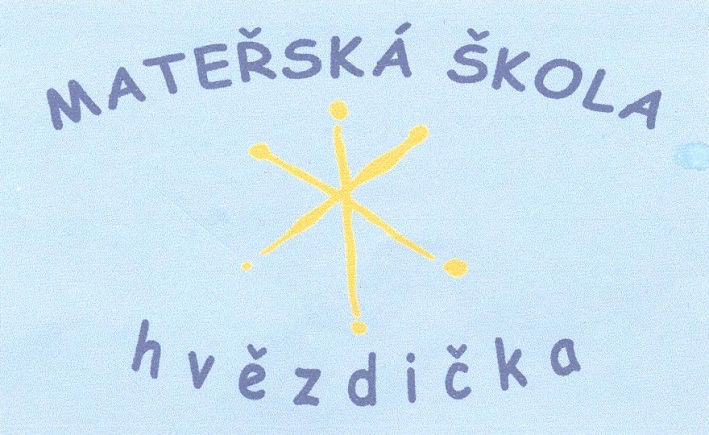 Školní vzdělávací program „Hvězdičky objevují svět“ byl projednán a schválen na pedagogické poradě dne 30. 8. 2018.Platnost dokumentu je s účinností od 1. 9.2018 do 30. 8. 2021.………………………Mgr. Dana Hudečková                                             ředitelka školy………………………Mgr. Miroslava Doubkovázástupce ředitelky školypro předškolní vzděláváníCHARAKTERISTIKA ŠKOLY1. IDENTIFIKAČNÍ ÚDAJENázev školy: Základní a mateřská škola T. G. MasarykaAdresa školy: Bělohorská 174, Praha 6, 161 00IČO: 496 245 21Telefon: 220 201 165E-mail: ms.belohorska@centrum.czZřizovatel školy: Městská část Praha 6, Čs. armády 23, Praha 6Ředitelka školy: Mgr. Dana HudečkováVedoucí MŠ: Mgr. Doubková MiroslavaPočet pedagogických pracovnic: 4Počet provozních pracovnic: 5Provozní doba: 6,30 – 17,00 hod.Kapacita školy: 52 dětíPočet tříd: 2 třídy  - rozděleny podle věku2. HISTORIE ŠKOLY	Původní mateřská škola Bělohorská sídlila v jiné části vilové čtvrti Malého Břevnova. Později byla tato moderní jednopatrová budova přistavena do areálu ZŠ Bělohorská. Provoz Mateřské školy Bělohorská byl zahájen 4. 4.2005. Obě školy jsou součástí komplexu dvou základních škol a tří mateřských škol. Budovy ZŠ a MŠ jsou navzájem propojeny. Spojení škol je zvláště významné pro udržení rodinné atmosféry.	Mateřská škola zajišťuje péči o děti předškolního věku v návaznosti na výchovu dětí v rodině a v součinnosti s rodinou. Při výchově vychází především ze zákona č. 561/2004 Sb., o  předškolním, základním, středním, vyšším odborném a jiném vzdělávání (školský zákon) v  platném znění a z vyhlášky č. 14/2005 Sb., o předškolním vzdělávání v platném znění.  Mateřská škola má kapacitu 52 dětí. V 1. třídě „Žluťásků“ se vzdělává 24 dětí, ve 2. třídě se  vzdělává 28 dětí. Rozdělení dětí do tříd je homogenní – v jedné třídě se vzdělávají děti přibližně stejného věku. Mateřská škola Bělohorská se nachází v blízkosti obory Hvězda, proto používáme neoficiální název „Hvězdička“. 3. KONCEPCE MATEŘSKÉ ŠKOLYFilozofií mateřské školy je rozvíjet u dětí samostatné a zdravé sebevědomí cestou přirozené výchovy, umožnit dětem vzdělávání od útlého věku, s přihlédnutím k jejich možnostem, zájmům a potřebám. Chceme, aby naše mateřská škola byla místem šťastného dětství, kde je prostor pro uplatnění každého jednotlivce.Cílem naší snahy je spokojené, samostatné, aktivní a sebevědomé dítě, které se umí samostatně rozhodovat, prosazovat svoje názory a vyjádřit své pocity. Vedeme děti k tomu, aby bylo připravené učit se, vnímat své okolí, komunikovat s ním a dovedlo zvládat určité úkoly. K tomu vytváříme podnětné vzdělávací prostředí, zajímavé a obsahově bohaté. Každodenní pestrou nabídkou činností v dětech probouzíme aktivní zájem o poznání a objevování světa. Vytváříme základy kompetencí, důležitých pro celý další vývoj, vzdělávání a celoživotní učení.Naším nejdůležitějším partnerem je rodina - rodiče, prarodiče, sourozenci, komunita obklopující dítě. Dostatek informací, otevřené dveře, společné akce, vzájemná komunikace, vtahování rodičů do předškolního vzdělávání a chodu školy je naší prioritou.DOPLŇUJÍCÍ PROGRAMY A PROJEKTYMateřská škola Bělohorská je zapojena do projektu Celé Česko čte dětem a Babička a dědeček do školky.Posláním obecně prospěšné společnosti Celé Česko čte dětem je prostřednictvím společného čtení budovat pevné vazby v rodině. Pravidelné předčítání dětem má obrovský význam pro rozvoj jejich emocionálního zdraví. Předčítání rozvíjí paměť a představivost, učí myšlení. Předčítání utváří pevné pouto mezi rodičem a dítětem. My neříkáme "Jdi a čti si!", ale "Pojď, budu ti  číst". Stačí 20 minut denně. Každý den.Projekt Babička a dědeček do školky má svá pravidla a návaznost jednotlivých činností, a tím se odlišuje od docházení seniorů v rámci čtení dětem např. před spaním. V praxi senior přijde v dopoledních hodinách do konkrétní třídy v MŠ, oblékne si pohádkový plášť a přečte dětem pohádku (stačí 5-10 min.). Poté si s dětmi vypráví, může si malovat, nebo se podílet na dalších společných činnostech. Na závěr své návštěvy předá dědeček či babička dětem krátkou pohádku natištěnou na A5, kterou si děti vlepí do svého pohádkového bloku. Ten pak přinesou domů a  rodiče mají za domácí úkol přečíst dětem tuto pohádku. Tímto aktem bychom rádi motivovali rodiče k zavedení či prohloubení rodinného rituálu předčítání. Další den pak přijde opět senior a ptá se dětí, o čem ta "domácí" pohádka byla. Za odměnu dostávají děti nálepky do  pohádkového sešitu. K jednotlivým pohádkám si mohou malí posluchači malovat obrázky nebo vytvářet různé koláže. Na konci projektu (je možné jej dělat celý školní rok, či jen např. polovinu) pak dětem zůstává jakási pohádková knížka (blok, sešit), ve které budou mít spoustu krátkých pohádek i s autorskými obrázky či nálepkami. Ke knize se pak mohou kdykoliv vracet, ať už ve školce nebo doma s rodiči při společném čtení. 	Naše mateřská škola organizuje pro děti i nadstandardní aktivity. Tyto aktivity jsou organizovány ve spolupráci se Spolkem rodičů při Mateřské škole Bělohorská, bez této spolupráce by kroužky v této podobě nemohly existovat. Usilujeme o to, aby doplňující programy souzněly s filosofií naší mateřské školy.  Doplňující aktivity probíhají od začátku října do konce května. Odpadlé lekce jsou nahrazovány v  jiném termínu. Jedná se o tyto činnosti:Výtvarné aktivity Moderní tanec Projekt „Předškoláček“ ve spolupráci se ZŠ BělohorskáAngličtina – Jazyková šestka – garantem je MČ Praha 6Chytrá sovička – pro předškoláky Plavecký výcvik – Plaváček PŘEDŠKOLNÍ AKTIVITA CHYTRÁ SOVIČKA 	Cílem je připravit dítě na vstup do ZŠ. Propojit a sjednotit spolupráci rodiny a mateřské školy, podílet se na vzdělávání dítěte.Aktivita je určena předškolním dětem.  Pedagogové znají věkové a individuální zvláštnosti dětí aa makí na zřeteli přiměřenost výuky ve všech oblastech rozvoje dětí. Lekce probíhá jednou týdně cca 30 minut s ohledem na potřeby dětí a náplň aktivity. Chytrá sovička je koncipována tak, by pomohla vyrovnat případné deficity jednotlivých dětí před vstupem do ZŠ a podpořit maximální rozvoj dítěte ve všech jeho oblastech. Aktivity vycházejí z RVP PV a měly by žáka motivovat k dalšímu učení a poznávání.  Aktivita probíhá frontální, skupinovou a individuální formou s ohledem na plnění didaktických cílů. Zde se předpokládá domácí příprava dětí ve spolupráci s rodiči. Za domácí úkoly a aktivitu jsou děti odměňováni samolepkami a kladným slovním hodnocením. V procesu vzdělávání jsou využívány metody slovní, názorné i praktické činnosti, které jsou závislé na didaktickém cíli. Principy aktivity „Chytrá sovička“: Akceptace přirozených specifik dětí předškolního věku a přijetí osobnosti dítěte.Nedirektivní přístup v rozvoji a vzdělávání každého jednotlivce v rozsahu jeho individuálních možností a potřeb.Autenticita neboli přirozené jednání pedagoga.Kooperace mezi žáky ve třídě a mezi rodinou a školou.Seznam jednotlivých lekcí:Sluchové vnímáníZrakové vnímání a paměťRozvoj slovní zásobyPočetní představyGeometrické tvaryProstorová orientaceLogické myšleníOrientace v časeŘeč – protiklady a synonyma, homonymaGrafomotorikaLogopedická cvičeníVnímání časoprostorového sledu každodenních činnostíŘeč – nadřazené pojmyJemná motorika a cvičení pro rozvoj psaníEtiketa slušného chováníZvuky kolem násRozvoj obratnosti mluvidelDopravní výchovaRozvoj představivosti a fantazie Dokreslování a uvolňovací cvikyLidské smyslyPorovnávání množstvíVeselé notyTrénink pamětiJógové cvičeníPísmenaČíslicePráce s knihouMultikulturní výchovaKonkrétní dílčí vzdělávací cíle, vzdělávací nabídka a očekávané výstupy jsou u jednotlivých lekcí rozpracovány v TVP třídy Modrásků.VÝUKA PLAVÁNÍ V MŠ BĚLOHORSKÁNa plaveckou předškolní výuku dojíždíme do plavecké školy „Plaváček“ Tuchlovice. Speciálním zařízením krytého  plaveckého bazénu Tuchlovice je roštové posuvné dno, které umožňuje nastavit, velmi rychle, potřebnou hloubku (od 0,7 m do 1,5 m). Bazén má rozměry 16 x 8  m.Děti jsou při každé vyučovací hodině rozděleny do 4 skupin podle  znalostí a dovedností ve vodním prostředí. Zohledňovány jsou i pevné kamarádské  vztahy dětí nebo sourozenecké vazby. Metody výuky plavání směřují k cíli  zvládnout všechny pohybové dovednosti a znalosti bez jakýchkoliv stresů. K dětem  je přistupováno individuálně, bez nátlaku a velmi komunikativně. Děti, které plavou v Plavecké škole „Plaváček“, si během výuky stále povídají se svojí lektorkou plavání, seznamují ji se svými obavami, a tím zároveň nejsou vystavovány strachu z vodního prostředí. Děti nejsou, jakýmkoliv typem  nátlaku, nuceny provádět cviky, které jim jsou nepříjemné a mají z nich  obavy.Stálé opakování, ukazování, přímý kontakt lektorek s dětmi ve vodě následně vede k  odbourávání všech prvotních strachů. Naopak děti, které měly častý kontakt s vodou ještě před zahájením kurzu plavání, jsou zdokonalovány v náročnějších až obtížných cvicích a  dovednostech.Tematické okruhy výuky plavání:1. Hygiena plavání – vštěpovat dětem základní hygienické návyky a zásady:- vybavení dětí na výuku plavání, základní hygiena před vstupem do bazénu,- sprchovaní a otužování, sušení, aklimatizace při odchodu z budovy bazénu,- smluvené signály pro dorozumívání v prostředí bazénu,- zásady bezpečnosti při výuce a při pohybu v areálu bazénu.  2. Adaptace na vodní prostředí – ve třech úrovních: - nad hladinou,- na hladině,- pod hladinou.Výuka plavání probíhá převážné formou hry, napodobování zvířátek a různých činností. Postupně adaptujeme děti na vodní prostředí. Podle odborně zpracovaných metodik zařazujeme hry a cvičení, které odstraňuji u dětí strach z vody. Podporujeme u děti přirozený pohyb ve vodě na všech třech uvedených úrovních. Okruhy her používané u těchto dětí pro výuku plavání:a) hry pro seznámení s vodou,b) hry pro dýchání do vody,c) hry pro splývání,d) hry pro orientaci ve vodě,e) řízené skoky a pády.Hodnocení žáků MŠ:Žáci obdrží „ MV“ (mokré vysvědčení) s označením získané dovednosti.PODMÍNKY A ORGANIZACE PŘEDŠKOLNÍHO VZDĚLÁVÁNÍ2. 1. MATERIÁLNÍ PODMÍNKYJedna třída mateřské školy je umístěna v přízemí a druhá v 1. patře. Počtu dětí v jednotlivých třídách je přizpůsobeno i vybavení třídy.  Prostory třídy jsou rozděleny na dvě části tak, aby vyhovovaly skupinovým i individuálním hrám. V jedné z částí je hrací podium s dětskou kuchyňkou. Nábytek ve třídě slouží k uložení pomůcek a her, je dobře přístupný a přizpůsoben ergonomickým potřebám dětí. Vybavení hračkami a pomůckami je pravidelně doplňováno a  obměňováno podle potřeby a  požadavků dětí. Na úpravě a výzdobě interiéru se děti podílí samy. Výrobky dětí jsou vystavovány ve všech prostorách školy. Nábytek na hračky je v každé třídě přizpůsoben věku dětí, umožňuje dostatečný přehled o hračkách a pomůckách. Stejně výškově a věkově jsou přizpůsobeny nové stolky a židličky v každé třídě. Jednotlivé třídy si paní učitelky přizpůsobují svému stylu, potřebě, zaměření aktivit a také věku a potřebám dětí. Vždy je však zachován dostatek místa nejen pro pohybové, taneční a  tělovýchovně aktivity, ale také koutek pro individuální odpočinek, konstruktivní, pracovní a  výtvarné činnosti. Stolky a židle slouží nejen pro stravování dětí, jsou využívány pro  společenské hry, výtvarné a pracovní činnosti. Herny třídy jsou využívány rovněž pro  odpolední odpočinek.   Třídy jsou dostatečně prostorné i pro společná setkávání rodičů a  dětí v  mateřské škole při nejrůznějších příležitostech – vánoční posezení nebo výtvarné dílničky pro rodiče a děti.  Přestože jsou třídy nově vybaveny, každoročně probíhá postupná obnova hraček, didaktických pomůcek, ale také údržba těchto prostor. Dětská lehátka jsou uložena ve skříni na lůžkoviny a  další ve vysunovacích zásuvkách pod hracím podiem. Praní ložního prádla provádí smluvní firma.	 	Mateřská škola má vlastní školní kuchyň, její prostory, uspořádání a provoz vyhovují hygienickým požadavkům. Nedílnou součástí MŠ je sociální zařízení splňující veškeré hygienické požadavky a normy.V šatnách, sousedících s každou třídou, jsou šatní bloky sloužící k převlékání dětí. Každé dítě má své označené místo, kam ukládá své osobní oblečení a obuv. 2. třída si ukládá obuv v přízemí do botníku. Ke třídám je ještě připojena kuchyňka s myčkou a výtahem na přepravu jídla. V kuchyňkách se připravují svačiny, oběd se dováží z hlavní kuchyně. V 1. patře se nachází kabinet na veškeré didaktické pomůcky, výtvarný materiál. Veškeré pomůcky a didaktický materiál jsou dle potřeby postupně obnovovány.   Prostory pro hygienu a hygienická zařízení odpovídají výškou věku i počtu dětí. Každé dítě má svůj věšák se značkou na ručník, místo na kartáček na zuby a kelímek. Paní školnice denně pečuje o čistotu hygienických zařízení, pravidelně mění ručníky.  Chodby mateřské školy spojují jednotlivé třídy, při vstupu do mateřské školy poskytují rodičům základní informace o  škole (školní řád, Školní vzdělávací program, jídelníček a další) a informace o  aktuálních aktivitách a činnostech školy.Vzdělávacím, pohybovým, herním aktivitám dětí a společnému setkávání s rodiči slouží zahrada mateřské školy. Poskytuje příjemný prostor pro skupinové i individuální činnosti dětí. Snažíme se zahradu maximálně využívat především na jaře a v létě, ale také na podzim a  v  zimě, a to nejen k pohybovým hrám v době pobytu venku, ale i k dalším aktivitám (svačina, ranní cvičení, výtvarné a pracovní činnosti).  Zahrada má jedno pískoviště, zahradní domek na hračky, dětský domeček na hraní, skluzavku, korýtka na hraní s vodou, velkou průlezku – housenka a pružinová houpadla. Dále využíváme k těmto aktivitám terasu nad školní kuchyní. Všechny vnitřní i venkovní prostory MŠ jsou pravidelně kontrolovány revizními techniky a  splňují bezpečnostní normy dle platných předpisů. 2. ŽIVOTOSPRÁVAKaždý den v mateřské škole má svůj rytmus a řád. Program dne (viz organizace vzdělávání) je orientační, ale jeho pravidelné dodržování dává dětem jistotu toho, co mohou očekávat, na co se mohou těšit. Program dne je však současně flexibilní, aby umožňoval v případě potřeby změnu organizace činností.  Snažíme se, aby děti byly každodenně a dostatečně dlouho venku, zároveň činnosti venku přizpůsobovat aktuálnímu stavu ovzduší. V případě nepříznivého počasí (velký mráz, silný déšť, nárazový vítr) pobyt venku zkracujeme na minimální dobu nebo nahrazujeme jinými hravými činnostmi v mateřské škole. Naopak, pěkné počasí se snažíme využívat k delším vycházkám, výletům. Pro pobyt venku využíváme zahradu školní zahrady, blízké okolí školy i centrum města.  Dostatek volného pohybu poskytuje jak zahrada mateřské školy, tak i činnosti ve třídě. V  denním programu se snažíme respektovat u dětí potřebu aktivního pohybu i odpočinku. Po  obědě odpočívají všechny děti – nemusejí spát, odpočívají na lehátku.  Podáváme dětem plnohodnotnou a vyváženou stravu tak, aby vyhovovala jak spotřebnímu koši a daným normativům, ale i současným trendům zdravé výživy – zařazování celozrnného pečiva, pestrost stravy, dostatek ovoce a zeleniny. Mezi jídly je dodržován tříhodinový interval a pitný režim – mimo podávaná jídla mají děti možnost v průběhu dne i na zahradě školy se kdykoli napít, používají k tomu své osobní hrnečky. Poskytujeme výběr nápojů (čaj, šťáva, voda, mléko).    Všechny děti postupně vedeme k tomu, aby si uměly samostatně říci a požádat o množství pokrmu (méně, více, přídavky), samostatně se rozhodnout a vyjádřit své potřeby, svá odůvodněná přání.  Současně vštěpujeme dětem základní společenská pravidla při stolování (přání dobré chuti, klidné a správné sezení, používání příborů) a vedeme je k samostatnosti při sebeobsluze (přinést a odnést talíř, nalít si nápoj). Po domluvě s rodiči se snažíme vyhovět požadavkům či potřebám dítěte – postupné ochutnávání, alergie na určitá jídla. Pedagogové se sami chovají podle zásad správného životního stylu a poskytují dětem přirozený vzor.      2. 3. PSYCHOSOCIÁLNÍ PODMÍNKYV mateřské škole se snažíme se vytvářet takové podmínky, aby se zde děti cítily co nejlépe.  Délka adaptace nových dětí zpravidla probíhá podle individuálních potřeb dítěte i rodičů, to vše po vzájemné domluvě.Snažíme se respektovat vývojové, individuální a obecně lidské potřeby dětí, proto i režim dne v mateřské škole by měl být dostatečně pružný, aby umožnil reagovat na individuální možnosti dětí a jejich aktuální potřeby. Přihlížíme k osobnímu tempu dětí, zbytečně na ně nespěcháme. Děti vždy včas upozorňujeme na to, co bude následovat. Své např. nehotové výrobky si mohou dokončit při odpolední činnosti nebo druhý den. Vše, co se děje v mateřské škole, má svůj pravidelný rytmus, řád a pravidla. Děti si na rytmus a pravidla zvykají, postupem času je berou za své (před jídlem si myjí ruce, zdravíme se, před obědem vždy chodíme na procházky, apod.). Děti mají dostatek volnosti a osobní svobody, necháváme jim možnost vyjádřit svá přání, pocity, potřeby, volnost pohybu apod., to vše v rámci dohodnutých pravidel vzájemného soužití (vzájemně si neubližujeme, při konfliktu se domluvíme, počkáme na ostatní kamarády, vyžaduje-li to bezpečnost, držíme se za ruku ve dvojicích, necháme kamaráda i  dospělého domluvit, neskáčeme do řeči). Zajímáme se o vztahy mezi dětmi a vedeme je k vytváření příjemného a kamarádského ovzduší v každé třídě. Necháváme dětem dostatek prostoru pro jejich hry, aktivní účast v dění i pro vlastní rozhodování. Dětem nasloucháme a v rámci svých možností jsme schopny jim poradit, pomoci a chovat se empaticky.  Všechny děti mají rovnocenné postavení, žádné není zvýhodňováno ani nezvýhodňováno, ponižováno. Proto je nutné se vyvarovat negativních komentářů, děti co nejvíce chválit a  v  každém případě pozitivně hodnotit. Děti se již začátkem školního roku postupně seznamují se všemi zaměstnanci a jejich významem práce v mateřské škole. Ve vztahu „dospělý a dítě“ učíme postupně děti zdvořilostním a společenským návykům (pozdravit, poděkovat, nebát se požádat o pomoc apod.). Děti mohou oslovovat dospělého křestním jménem. Nejmladší děti dospělým tykají, postupně ve věku před vstupem do školy začínají vykat. Mezi všemi v mateřské škole, dětmi i  dospělými, panuje přátelská atmosféra, děti se s prosbou i jiným přáním mohou obrátit na  každého zaměstnance mateřské školy.       ORGANIZACE CHODU MATEŘSKÉ ŠKOLY 	MŠ poskytuje dětem pravidelnou celodenní péči mezi 6.30-17.00 hodinou. Ráno zahajujeme provoz v  6.30 hodin v jedné, tzv. „scházecí“ třídě, odkud si děti učitelky převedou do své třídy (většinou mezi v 7.00-8.00 hodinou). Odpoledne mezi 15.00-15.30 hodinou se děti většinou spojují opět do jedné, tzv. „rozcházecí“ třídy, kde se organizuje činnost zájmových aktivit a kde provoz MŠ končí nejdéle v 17.00 hodin. Spojování tříd je maximálně omezeno (při nemoci pedagoga nebo dětí, nízký počet dětí ve skupině).  Orientační časový harmonogram organizace vzdělávání celého dne:  6.00 - 8.30 hry a činnosti podle volby dětí, skupinové činnosti, vzdělávací činnosti, ranní cvičení, individuální péče 8.30 - 9.00 hygiena, dopolední přesnídávka  9.00 - 9.30 řízená činnost  9.30 - 11.45 oblékání, pobyt venku 11.45 - 12.30 hygiena, oběd, četba před spánkem 12.30 - 14.00 spánek, odpočinek, relaxace na lůžku, klidové činnosti 14.00 - 17.00 hygiena, svačina, hry a zájmová činnost dětí, odpolední zájmové činnosti, pobyt na zahradě         	V našem předškolním vzdělávání jsou také realizovány specifické a doplňkové programy, jako jsou kurzy plavání, pobyty v solné jeskyni, cvičení v tělocvičně ZŠ, výuka angličtiny školenou lektorkou, taneční nebo výtvarná činnost. Organizace těchto aktivit probíhá ve MŠ podle předem stanoveného časového rozvrhu a přesných pravidel (odkaz na TVP jednotlivých tříd) Záměr: zajistit spolupráci rodičů a bezpečnost jejich dětí při všech nadstandardních činnostech, jejich kvalitu, zajistit finanční podporu ze strany zřizovatele a sponzorů.Péče o zdraví a bezpečnost dětí při vzděláváníMateřská škola vykonává dohled nad dítětem od doby, kdy je učitel převezme od jeho zákonného zástupce nebo jím pověřené osoby, až do doby, kdy je učitel předá jeho zákonnému zástupci nebo jím pověřené osobě jen na základě písemného pověření vystaveného zákonným zástupcem dítěte.  	K zajištění bezpečnosti dětí při pobytu mimo území mateřské školy stanoví ředitelka mateřské školy počet učitelek tak, aby na jednu učitelku připadlo nejvýše 20 dětí. Při zvýšení počtu dětí nebo při specifických činnostech, například sportovních činnostech, nebo při pobytu dětí v prostředí náročném na bezpečnost určí ředitelka mateřské školy k zajištění bezpečnosti dětí dalšího pracovníka ve  výjimečných případech jinou zletilou osobu, která je způsobilá k právním úkonům a která je v  pracovněprávním vztahu k právnické osobě, která vykonává činnost mateřské školy. ŘÍZENÍ MATEŘSKÉ ŠKOLY 	Každá učitelka mateřské školy má jasně dané povinnosti, které vyplývají z jejího pracovního zařazení. Ředitelka školy se snaží vytvářet klidné pracovní prostředí, navozovat atmosféru důvěry a tolerance, vzájemné pomoci, otevřenosti mezi všemi zaměstnanci. Učí zaměstnance pracovat týmově, spolupracovat, předávat zkušenosti a jejím cílem je rozvíjet schopnost komunikovat s kolegy, diskutovat o výchovně vzdělávací práci. Poskytuje všem zaměstnancům školy i rodině dítěte dostatečné informace o organizaci předškolního vzdělávání, pravidelně informuje o dění ve škole, a to jak z hlediska provozu školy, tak i z hlediska ekonomického. Snaží se zajišťovat dostatečný a svobodný prostor pro seberealizaci učitelů, podporovat jejich tvořivost, umožňovat jim se nadále sebevzdělávat, rozšiřovat si znalosti, udržovat kontakt s novými trendy a poznatky předškolní výchovy, vzdělávat se v praktických i teoretických dovednostech. Sama se nadále sebevzdělává především v oblasti řízení a  organizace vzdělávacího procesu. Ve spolupráci se svojí zástupkyní plánuje organizaci školy i pedagogickou práci školy tak, aby byla funkční, využívat přitom zpětné vazby, a to jak ze strany kolegů, tak z hlediska rodičovské veřejnosti.  Ředitelka školy a vedoucí mateřské školy realizují pravidelné porady nejen z důvodu naplánování dobré organizace vzdělávání, ale především se záměrem vzájemně se informovat o skutečnostech probíhajících v jednotlivých třídách. Umožňuje všem zaměstnancům upřímně se vyjádřit k organizaci školy, s pravidelností vždy na  konci školního roku ve formě dotazníků. Klade velký důraz na kvalifikaci pedagogů a jejich další profesní rozvoj, podporuje kolegyně v dalším vzdělávání.  Rodinu považujeme za rovnocenného partnera a snažíme se, aby rodiče dítěte byli dostatečně informování o mateřské škole, o prospívání svého dítěte, o akcích školy, a aby také měli možnost se na akcích školy podílet. Z hlediska pedagogické diagnostiky a v oblasti školní zralosti dětí spolupracuje mateřská škola s pedagogicko-psychologickou poradnou, Za velmi důležitou považuje spolupráci se základní školou (projekt Předškoláček). PEDAGOGICKÉ A PERSONÁLNÍ ZAJIŠTĚNÍProvoz mateřské školy zajišťují 4 učitelky na plný úvazek, jedna provozní zaměstnankyně (školnice) a 4 kuchařky. Služby učitelek jsou organizovány tak, aby při všech činnostech byla zajištěna kvalitní pedagogická péče. V každé třídě jsou dvě paní učitelky, které se vzájemně domlouvají a plánují činnosti pro svou třídu a věkovou skupinu dětí. Všechny paní učitelky splňují předepsanou kvalifikaci. Nadále se vzdělávají v rámci kurzů a seminářů, které nabízejí NIDV Praha a nakladatelství Portál. K prohlubování znalostí učitelek také slouží informace z jednotlivých seminářů a učitelská knihovna, která je bohatě zásobena odbornou literaturou, která je pravidelně doplňována.Všichni pedagogové mají odbornou kvalifikaci. Další vzdělávání probíhá formou samostudia a  tzv. „dalšího“ vzdělávání pedagogických pracovníků dle plánu vzdělávání. Učitelky disponují mnohaletou praxí a zkušenostmi z oboru. Specializují se na odborné semináře z estetické výchovy, studují speciální potřeby dětí, věnují pozornost mateřskému jazyku a  poruchám řeči, vzdělávají se v produktech moderní informatiky. Vedoucí MŠ se vzdělává v rámci DVPP a samostudiem v otázkách moderního vedení pedagogických pracovníků, tvorbě různých projektů, programů a evaluací.Záměr: Zkvalitňovat vzdělávací nabídku;  DVPP, odborná školení, promyšlenou organizací umožnit pedagogickým pracovníkům samostudium, vytvářet podmínky k dalšímu vzdělávání, motivovat pedagogický kolektiv k  dalšímu vzdělávání pro potřeby moderní výuky, rozšířit a  zkvalitnit knižní fond. Seznamovat se s projektem „standardů předškoláka“(týmová spolupráce), zapojit do tvorby ŠVP VP provozní zaměstnance, podporovat zdravý životní styl, spolupracovat na vyváženém zdravém jídelníčku, hledat nové receptury, literaturu.	Spolupráce s rodiči probíhá prakticky každodenně na základě individuálního rozhovoru. Pravidelně informujeme rodiče o dění ve škole, informace jsou na hlavní nástěnce, na vývěskách v jednotlivých šatnách i mailem. Rodiče jsou zváni na všechny akce pořádané školou a informujeme je jako partnery o  problematice školy. Podílejí se na organizaci a přípravách akcí, účastní se brigád za účelem úprav školní zahrady, přispívají finančními dary a drobnými dárky pro děti. Mají možnost vyjádřit se ke vzdělávání dětí a připomínkovat  ŠVP PV formou ankety a na třídních schůzkách. Působíme jako poradní orgán v otázkách výchovy a vzdělávání.Vzhledem k propojení MŠ Bělohorské s MŠ Stochovská a MŠ Za Oborou, počítáme se  zlepšením vzájemné spolupráce (pořádání společných zábavních akcí, společné návštěvy divadel, dny otevřených dveří, soutěží a výletů.) Další spolupráce se naskýtá se ZŠ Bělohorská a ZŠ Ruzyně (projekt „Předškoláček“, společné akce  - Čertování, Čarodějnický den, Den dětí, sportovní dopoledne, společná návštěva divadelního představení, žákovské divadelní představení pro děti z mateřské školy apod.).Tento záměr předkládá strategii rozvoje školy v nejbližších letech. Jedná se o návrh živý, stále vyvíjející, který bude v budoucnu doplňován. Věřím, že tato koncepce pomůže zvýšit kvalitu výchovy a vzdělávání a přinese další spolupráci mezi vedením školy, učiteli, zákonnými zástupci a zřizovatelem školy.K dosažení stanovených cílů bude zapotřebí vynaložit mnoho úsilí nás všech!SPOLUPRÁCE S RODIČIVe vztazích mezi učiteli a rodiči usilujeme o vzájemnou důvěru, otevřenost, vstřícnost, porozumění, takt, respekt a ochotu spolupracovat. Učitelky sledují konkrétní potřeby jednotlivých dětí, snaží se jim porozumět a vyhovět. Příprava dítěte na školu je přirozenou a  samozřejmou součástí práce pedagogů. Mateřská škola podporuje rodinnou výchovu, respektuje ji a pomáhá rodičům v péči o dítě. Spolupráce funguje na základě partnerství, se  zachováním důvěryhodných informací o rodině. V současné době je naším záměrem tuto spolupráci prohlubovat tak, aby rodič zastával jakousi roli rodinného koordinátora, tj. stal se prostředníkem MŠ a rodiny, partnerem, poradcem, organizátorem, společníkem, pozitivním vzorem pro dítě.  Před přijetím dítěte do mateřské školy nabízíme rodičům možnost návštěvy mateřské školy při „Dnech otevřených dveří.“ Po přijetí dítěte do mateřské školy, při vlastní adaptaci dítěte jsou rodiče vyzýváni k  aktivní účasti, je jim umožněn pobyt v mateřské škole během dne podle potřeby jejich dítěte.  Při vstupu dítěte do mateřské školy je uplatňován individuální přístup učitelky, aby se dítě co nejdříve adaptovalo. Naši společnou cestu zahajujeme vždy na začátku školního roku informativní třídní schůzkou.  Rodiče mají možnost podílet se na dění v mateřské škole. Většina z nich se pravidelně účastní různých doprovodných programů, různých projektů a akcí MŠ (školní slavnosti, besídky, vystoupení dětí, výtvarné dílničky, sportovní akce, Den dětí, pasování na školáky, apod.), zajišťují různé druhy pomocí MŠ (doprava na školní akce, materiálové zabezpečení, finanční dary, aj.). K prezentaci výchovně vzdělávací práce s dětmi využíváme fotodokumentace ve formě fotoknihy. Rodiče jsou pravidelně a dostatečně informováni o dění v mateřské škole (nástěnky, informační tabule, schůzky, individuální rozhovory, na webových stránkách mateřské školy). Učitelky rovněž pravdivě informují rodiče o prospívání, o individuálních pokrocích a rozvoji jejich dítěte, domlouvají se na řešení společných problémů, jednají při tom ohleduplně, taktně a diskrétně, chrání soukromí rodiny. Mateřská školy nabízí poradenský servis, spolupracujeme s odborníky v oblasti všestranné péče o dítě předškolního věku, doporučujeme a půjčujeme rodičům odbornou literaturu. Pravidelně a prokazatelně rodiče informujeme o případných legislativních změnách, jejich průniku do předškolního vzdělávání (školní řád, vnitřní řád MŠ, platba školného a  stravného, aj.), o důležitých společenských, zdravotních či hygienických normách.  Záměr: hledat nové formy spolupráce s rodiči, i nadále vytvářet cestu důvěry a vzájemné spolupráce. Spolupráce mezi školou a rodinou není samozřejmostí. Dobré vztahy se musí dlouhodobě utvářet.SPOLUPRÁCE SE ZŠ, MŠ A JINÝMI INSTITUCEMI	Jelikož Mateřská Bělohorská sídlí ve společném areálu se Základní školou Bělohorská, jsou naše vztahy velmi úzké. Společně se podílíme na organizaci školní akademie, výletů a kulturních akcí. Těsná spolupráce nám umožňuje organizovat rodiči i dětmi velmi vítaný projekt „Školáček“. Děti mateřské školy navštěvují pravidelně první třídu základní školy, kde se jim věnuje učitelka budoucích školáků.  Děti mají možnost si postupně přirozenou formou zvyknout na nové prostředí i na zaměstnance školy. Za přínos považujeme spolupráci s Mateřskou školou Stochovská a Mateřskou školou Za Oborou. Dále spolupracujeme se zřizovatele MČ Praha – účastníme se různých akcí (Břevnovské posvícení) a výtvarných soutěží. Účastníme se preventivních programů např. Prevence dětem, Zdravotníci.cz, Nechci kazy, Help pes - Pes nebo šelma. Děti si mohou vše prohlédnout a  vyzkoušet zblízka. Pravidelně navštěvujeme městskou knihovnu v Praze - Břevnově s výkladem a připraveným programem pro děti, různé výstavy (výstava drobného zvířectva, aj.), návštěvy muzeí (Muzeum Karlova mostu), pořádáme tematické vycházky – „Toulky Prahou“ – návštěva Arcibiskupství pražského, Pražského hradu, Petřína, Betlémské kaple aj.). Již několik let dojíždíme do plaveckého bazénu Plaváček v Tuchlovicích.Záměr: nacházet další formy spolupráce se základní školou a jinými institucemiPŘIJÍMÁNÍ DĚTÍ DO MATEŘSKÉ ŠKOLY	Děti jsou přijímány do mateřské školy prostřednictvím zápisu. Termín, místo a dobu přijímacího řízení stanoví ředitelka školy po dohodě se zřizovatelem. Vzhledem k tomu, že kapacita mateřské školy je 52 dětí, jsou upřednostňovány děti městské části Prahy 6, děti s odkladem školní docházky, děti v posledním roce před zahájením školní docházky, děti s celodenní docházkou, dále děti, jejichž sourozenci navštěvují naši mateřskou školu nebo základní školu. V případě, že nelze dítě zařadit z kapacitních důvodů, je zákonnému zástupci nabídnuto přijetí na jinou mateřskou školu v obvodu Prahy 6. Dítě může být přijato do mateřské školy i v průběhu školního roku, je-li v dané mateřské škole místo. Podrobnější informace ohledně zápisu naleznou rodiče na portále www. jakdoskoly.cz, na webových stránkách mateřské školy a ve vitríně.VÝCHOVNĚ VZDĚLÁVACÍ PROGRAM1. CHARAKTERISTIKA VZDĚLÁVACÍHO PROGRAMUŠkolní vzdělávací program pro předškolní vzdělávání „ Hvězdičky hledají cestičky, jak poznávat svět“ vychází a je v souladu s Rámcovým vzdělávacím programem pro předškolní vzdělávání. Byl vypracován na základě konkrétních podmínek školy, navazuje na koncepci rozvoje školy. Je společným východiskem pro práci pedagogů v jednotlivých třídách. Vzdělávací činnosti jsou založeny na metodách přímých zážitků, využívají dětské zvídavosti a  potřeby objevovat, vedou děti k individuální práci s  vytvořením podmínek pro činnosti dítěte. Probouzejí v dítěti aktivní zájem a chuť se dívat kolem sebe. Naslouchat, objevovat, ale i odvahu ukázat, co všechno už samo umí, zvládne a  dokáže. Nepředkládají dětem jen hotové návody, ale naopak jim umožní hledat samostatné cesty tvořivým myšlením a vlastním nápadem.Vzdělávání podle tohoto školního vzdělávacího programu umožňuje vzdělávání dětí se  speciálními vzdělávacími potřebami i dětí mimořádně nadaných.  Naší snahou je vytváření optimálních podmínek pro rozvoj osobnosti každého dítěte, k  učení i  ke komunikaci s ostatními a pomoci mu, aby dosáhlo co největší samostatnosti. Jsme schopni zajistit i materiální podmínky a personální podmínky, které jsou dány zákony a  prováděcími předpisy. Učitel se snaží zajišťovat podmínky pro vzdělávání i s ohledem na vývojová a  osobnostní specifika. V případě, že se ve třídě vzdělává více dětí s těmito potřebami, je snížen celkový počet dětí. Učitel při vzdělávání dětí se speciálními vzdělávacími potřebami využívá individuálního přístupu a metod vhodných pro integraci dítěte a spolupracuje jak se zákonnými zástupci, tak především s odborníky školského poradenského zařízení.Součástí ŠVP je také „Program protidrogové prevence“. Cílem je seznámit děti s tím, co je ohrožuje: kouření, alkohol, TV, počítačové hry. Protikuřácká výchova je postavena na citové výchově. Dítě by mělo získat informace o zdravotním riziku kouření, poznatky o škodlivosti kouření ve vztahu k okolí, pozitivní vztah ke zdraví, dovednost chránit své zdraví proti kuřákům, vštěpovat dětem, že normální je nekouřit. (kouření: nemůže skákat, běhat, chodit delší trasy)Využívat metod zaměřených na:   vytváření vztahu dítěte k vlastní osobě (sebeuvědomování) vytváření vztahu dítěte k ostatním utváření zdravého sebevědomí dítětevytváření sociálních dovedností - co je to ohleduplnost, pravdomluvnost, kamarádství  rozvoj sebekontroly   Dítě se učí využívat slůvko „NE“, umět reagovat na oslovení cizím člověkem (např. O ztracené holčičce) V případě ohrožení se obrátit na osoby, kterým důvěřuje - učitel, rodič, policista (např. Co je správné, Budulínku?), řešení problémových situací (jsem sám doma a někdo zvoní, jsem sám doma a zvoní telefon, jsem sám doma a vidím vycházet kouř z protějšího domu, cizí pán mi nabízí nějakou dobrotu). Učit děti znát svoji adresu, telefonní čísla domů, záchranné služby, policie („Co bys dělal, kdyby…“), řešení modelových situací rozhovorem, dramatizací, (ztratil se v obchodě, tvé malé sestře ubližoval někdo, koho znáš, stala by se v tvé blízkosti dopravní nehoda, někdo by ti nabízel odvoz autem domů). Poučit děti o nebezpečí pohozených věcí (injekční stříkačky, plechovky), nesahat a nesbírat,(nebezpečí ošklivé nemoci), při poranění oznámit rodičům a dojít k panu doktorovi. Děti získávají informace o léčivých bylinách (nesbírat a nesahat na bobulky, které neznáme, nechutnat neznámé bobule). U mladších dětí pracujeme s didaktickým materiálem o protidrogové prevenci „panenka Jablenka.“ Další důležitou částí ŠVP je multikulturní výchova. Multikulturní výchova v mateřské škole představuje "mnohokulturní" výchovu, která akceptuje kultury všech národností dětí, které jsou ve třídě. Je velice důležité začínat s multikulturní výchovou již v předškolním věku, protože děti kolem tří let nemají ještě předsudky, neuvědomují si své rozdíly. Teprve postupně si osvojují postoje, které získávají nápodobou starších dětí a dospělých. Vhodnou motivací, kladnými příklady, vytvářením přátelských a kamarádských vztahů mezi dětmi dochází k  vytváření základů kladných postojů na celý život.Multikulturní výchovu dělíme:  multikulturní výchovu z hlediska dítěte cizí národnosti (multikulturní výchova je  konkrétní proces, který zabezpečuje dětem z etnických, rasových, náboženských a jiných skupin podmínky, které jsou přizpůsobeny specifickým jazykovým, kulturním a jiným potřebám těchto dětí);multikulturní výchovu z pohledu skupiny českých dětí na jiné, odlišné národnosti (multikulturní výchova je proces, jehož prostřednictvím si děti vytvářejí dispozice k  pozitivnímu vnímání a  hodnocení kulturních systémů odlišných od jejich vlastní kultury a na tomto základě se vytváří a formuje jejich chování k dětem z jiných kultur);multikulturní výchovu z hlediska rámcových cílů Rámcového vzdělávacího programu pro předškolní vzdělávání (multikulturní výchova je součástí vzdělávací nabídky školního vzdělávacího programu (dále ŠVP), který je tvořen na základě požadavků Rámcového vzdělávacího programu pro předškolní vzdělávání (dále jen RVP PV).Rámcové cíle a záměry předškolního vzdělávání, které úzce souvisí s multikulturní výchovou:základy pro zdravé sebevědomí a sebejistotu, pro schopnost být samo sebou a zároveň se přizpůsobit životu v sociální komunitě - v kulturní a multikulturní společnosti;jednat v duchu základních lidských a etických hodnot - to vše na úrovni přizpůsobené věku předškolního dítěte.Také se zaměřujeme na environmentální výchovu. Naším hlavním úkolem v rámci environmentální výchovy je přispět k tomu, aby děti předškolního věku pochopily, že prostředím je všechno kolem nás – lidé, společnost i příroda, aby se orientovaly v jednoduchých jevech a dějích, které je bezprostředně obklopují, aby dovedly zvážit rizika a přínosy svého jednání, aby se učily odpovědnosti za důsledky svého chování ve vztahu k prostředí. Úkolem je naučit děti některým dovednostem, které se na ochraně, tvorbě o péči životního prostředí podílejí. Naše mateřská škola je zapojena do sítě mateřských škol se zájmem o ekologickou výchovu „Mrkvička.“ CÍLE PŘEDŠKOLNÍHO VZDĚLÁVÁNÍ 	Záměrem předškolního vzdělávání je rozvíjet každé dítě po stránce psychické, fyzické i sociální a vést je tak, aby na konci předškolního období bylo jedinečnou, relativně samostatnou osobností schopnou zvládat nároky života, které jsou na ně kladeny, a to v těchto oblastech: 1) Oblast kognitivní – rozvíjení dítěte, jeho učení a poznávání - dítě získá takové znalosti a  poznatky o okolním světě, které dokáže uplatnit v praxi - je schopno dokončit svoji práci - ovládá dovednosti předcházející psaní, čtení, počítání - má chuť se učit a dále se vzdělávat, poznávat stále nové  2) Hodnotová orientace - na konci předškolního období má dítě představu o tom, co je v  souladu se základními lidskými hodnotami a normami, co je s nimi v rozporu, a snaží se zároveň podle toho chovat - projevuje citlivost a ohleduplnost k ostatním, je tolerantní - je schopné se samostatně rozhodovat (přiměřeně k věku), a za své rozhodnutí nést odpovědnost  3) Osobnostní vlastnosti - bez ostychu komunikuje s dětmi i dospělými a je schopné spolupracovat s vrstevníky i s dospělými, dokáže jim aktivně naslouchat - ve skupině se dokáže prosadit, ale i podřídit, domluvit se, vytvářet pravidla a zároveň je respektovat - uvědomuje si, že za sebe i své jednání odpovídá, dbá na své zdraví i bezpečí ostatních.       FORMY VZDĚLÁVÁNÍ	Vzdělávání probíhá během celého dne při všech činnostech a aktivitách, kterých se  dítě účastní. Dopolední činnosti probíhají formou plánovaných vzdělávacích témat, které na sebe úzce navazují. Učitelky mají možnost přizpůsobit vzdělávání aktuální situaci a zájmu dětí. Hlavním úsilím je to, aby děti byly vzdělávány neformálně, hravými činnostmi, ve kterých se prolínají všechny vzdělávací okruhy. Je důležité zajistit rovnováhu mezi spontánními a  řízenými činnostmi.	Cíle plníme již od ranních hodin a preferujeme při tom metody a formy, které vycházejí ze specifik předškolního vzdělávání. Ve své práci uplatňujeme prožitkové a  kooperativní učení hrou, které je založeno na přímých zážitcích dítěte. Upřednostňujeme smyslové vnímání, jako základ přirozeného poznávání. Aktivně využíváme spontánních nápadů dětí, podporujeme dětskou zvídavost a uplatňujeme situační učení. Pro splnění všech cílů respektujeme zásadu přiměřenosti, pestrosti, srozumitelnosti. Program jsme vytvářely samostatně, klademe důraz na přání, podněty a návrhy dětí. 	Děti s odkladem školní docházky mají vytvořený individuální vzdělávací plán se zaměřením na posílení jejich slabších stránek. Talentované děti mají možnost rozvíjet své dovednosti v nadstandardních aktivitách. Součástí výchovného programu je nabídka aktivit se zapojením celé rodiny i základní školy a spolupráce s dalšími institucemi.INDIVIDUÁLNÍ VZDĚLÁVÁNÍ V MATEŘSKÉ ŠKOLEZákonný zástupce dítěte, které bude plnit povinnost předškolního vzdělávání individuálním vzděláváním dítěte, je povinen oznámit tuto skutečnost řediteli spádové mateřské školy. Oznámení je povinen učinit nejpozději 3 měsíce před počátkem školního roku, kterým začíná povinnost předškolního vzdělávání dítěte (§ 34b odst. 4  561/2004 Sb., o předškolním, základním, středním, vyšším odborném a jiném vzdělávání).Oznámení zákonného zástupce o individuálním vzdělávání dítěte musí obsahovat:- jméno, příjmení, rodné číslo, místo trvalého pobytu dítěte- uvedené období, ve kterém má být dítě individuálně vzdělávánoŘeditel mateřské školy dohodne se zákonným zástupcem dítěte způsob ověření (přezkoušení dítěte v mateřské škole), termíny ověření, včetně náhradních termínů – poslední týden v listopadu, polovina měsíce prosince. Zákonný zástupce dítěte je povinen zajistit účast dítěte u ověření. Způsob ověření: Učitelka spolu s ředitelkou školy zjistí pomocí pozorování, rozhovorů s dítětem a manipulací s pomůckami úroveň očekávaných výstupů v jednotlivých oblastech.VZDĚLÁVÁNÍ DĚTÍ SE SPECIÁLNÍMI VZDĚLÁVACÍMI POTŘEBAMIDěti se speciálními vzdělávacími potřebami mají právo na bezplatné poskytování podpůrných opatření. Podpůrná opatření realizuje mateřská škola. Podpůrná opatření prvního stupně uplatňuje škola i bez doporučení ŠPZ (školského poradenského zařízení) na základě PLPP (plánu pedagogické podpory).Základním posláním naší mateřské školy je zdravý tělesný, psychický a sociální vývoj každého dítěte. Vytváříme optimální podmínky pro jeho individuální osobnostní rozvoj v  návaznosti na jeho výchovu v úzké součinnosti s rodinou. Naším záměrem je směřovat k  inkluzivnímu vzdělávání, kde nečiníme rozdílu mezi dětmi zdravými, dětmi s handicapem a dětmi z jiného sociokulturního prostředí. Školní vzdělávací program „Hvězdičky hledají cestičky, jak poznávat svět“ vychází z  Rámcového vzdělávacího programu pro předškolní vzdělávaní a z podmínek, prostředí i  zaměření naší mateřské školy. Při plánování a realizaci vzdělávání dětí s přiznanými podpůrnými opatřeními je třeba mít na zřeteli fakt, že se děti ve svých individuálních vzdělávacích potřebách a možnostech liší. Účelem podpory vzdělávání těchto dětí je plné zapojení a maximální využití vzdělávacího potenciálu každého dítěte s ohledem na jeho individuální možnosti a schopnosti. Při vzdělávání dítěte se speciálními vzdělávacími potřebami učitel zahrnuje do svých vzdělávacích strategií podpůrná opatření. Podpůrná opatření prvního stupně stanovuje mateřská škola.Hlavním záměrem je umožňovat dětem získávat základní životní zkušenosti v přirozeném bezpečném prostředí skupiny vrstevníků cestou výchovy, vzdělávání založené na principu uspokojování individuálních potřeb a zájmů. Dále chceme rozvíjet a podporovat samostatnost, zdravé sebevědomí a tvořivost dětí a to vše v inkluzivním prostředí. V současné době nemáme v Mateřské škole Bělohorská žádné dítě, které by potřebovalo podpůrná opatření. Pokud by takové dítě mateřskou školu začalo navštěvovat, bude pro něj vytvořen plán pedagogické podpory, který bude rozpracován v TVP.5. 1. VÝCHOVA A VZDĚLÁVÁNÍ DĚTÍ MIMOŘÁDNĚ NADANÝCH 	Podle školského zákona má být k dětem mimořádně nadaným přistupováno jako k  dětem se speciálními vzdělávacími potřebami. Mimořádné nadání dítěte mohou rozpoznat jako první rodiče, později učitelka v mateřské škole, ale oficiálně ho musí diagnostikovat školské poradenské zařízení, tedy pedagogicko-psychologická poradna. Dítě může projevovat nadání nejen v intelektové oblasti, ale také v oblasti tvořivosti či pohybové nebo sociální oblasti. Často se nadání prezentuje jako akcelerovaný vývoj pouze v jedné oblasti a naproti tomu dochází k oslabení jiné z oblastí dětského vývoje (např. dítě s nadprůměrnými intelektovými schopnostmi má oslabenou oblast hrubé i jemné motoriky). Dítěti s mimořádným nadáním je vypracován IVP ve spolupráci s poradenským pracovištěm a pedagogy a se souhlasem rodičů a ředitele školy. Tento plán zabrání tomu, aby bylo dítě rozvíjeno jednostranně ve své nadprůměrné oblasti, ale naopak všestranně i v jeho oslabených oblastech. Řízené vzdělání stojí na nejnižších potřebách. Proto začínáme u fyziologických potřeb, dále naplňujeme potřeby bezpečí, lásky, uznání a teprve potom vzděláváme. Hra je naší prioritou, je prostředkem k získávání nových vědomostí, dovedností a návyků, vytváření si postojů a získávání zkušeností. VZDĚLÁVACÍ OBSAHIntegrované bloky nabízejí dítěti vzdělávací obsah v přirozených souvislostech, vazbách a  vztazích. Obsah bloků vychází ze života dětí, je uspořádán v přirozeném cyklu ročních období. Jedná se u vnitřně propojený celek, který zahrnuje všechny oblasti vzdělávání – biologickou, psychologickou, interpersonální, sociálně-kulturní i environmentální. Každá oblast vzdělávání obsahuje konkretizované očekávané výstupy, které jsou dány Rámcovým vzdělávacím programem pro předškolní vzdělávání. Pomocí nich pedagogové stanovují a připravují konkrétní vzdělávací nabídku v rámci jednotlivých integrovaných bloků. Integrované bloky jsou společné pro všechny třídy.  Realizace cílů se uskutečňuje prostřednictvím konkrétních aktivit, které jsou součástí třídních vzdělávacích plánů. V těchto jsou pak zohledněná specifika jednotlivé třídy, a to s ohledem na věk, potřeby a vývojové zvláštnosti dětí. Cíle vzdělávání a jejich naplnění je porovnáváno s konkretizovanými očekávanými výstupy. Součástí TVP jsou identifikační údaje třídy, jména dětí a učitelek, režim dne, společná pravidla, věcné podmínky třídy – specifika, vzdělávání dětí se specifickými vzdělávacími potřebami, vzdělávání dětí s odkladem školní docházky, vzdělávání dětí nadaných, spoluúčast rodičů - formy spolupráce, spolupráce s poradnami, spolupráce s dalšími subjekty, rutinní činnosti – společné postupy, zásobník básniček a písniček, také týdenní plán, který učitelky tvoří společně a čerpají z ŠVP (integrované bloky), témata volí samostatně dle potřeby, situace a zájmu dětí.                                                            Každý integrovaný blok vystihuje svůj základní smysl, udává základní cíle pro dané období. Zahrnuje nabídku činností, které bezprostředně souvisejí s přirozeným životem a  s  konkrétním prostředím dětí, vycházejí z praktických zkušeností dětí, jsou součástí reálného světa, který děti obklopuje. Součástí bloku jsou také, očekávané výstupy, jichž má dítě dosáhnout na konci předškolního období a rizika, která jsou s naplňováním daných cílů spojena.  Vzhledem k tomu, že za velmi důležité považujeme vytváření předpokladů pro budoucí vzdělávání a vytváření pozitivního vztahu ke čtení, je součástí každodenních činností pravidelné předčítání pedagogy, aktivity zaměřené na prevenci řečových poruch, tzv. logopedické chvilky. Klademe též důraz na vytváření zdravých životních návyků, každý den zařazujeme volný pohyb a zdravotně preventivní cvičení a pomocí her a vlastního příkladu podporujeme zdravé stravovací návyky. EVALUACEEvaluace je připravované a opakované kvalitativní vyhodnocování. Jejím smyslem je získat dostatek informací, které průběžně, systematicky a pravidelně sbíráme, třídíme, analyzujeme. Úkolem je ověřit kvalitu současného stavu v porovnání s požadovanou vizí, vyhodnotit a  vyvodit závěry, na jejichž základě lze učinit kroky ke zlepšení.  Evaluační systém je nastaven tak, aby byla evaluace na všech úrovních hodnocení: • systematická, pravidelná • komplexní  • prováděná metodicky správně • prováděna podle předem stanovených kritérií • smysluplná, tj. užitečná pro další plánování a rozhodování • průběžná  • sběr informací o určité sledované oblasti (předem stanovit otázky, na co se zaměřím) • analýza získaných informací, porovnání s požadovaným stavem • vyhodnocení a naplánování nových postupů do budoucna • realizace nových opatření  7. 1. OBLASTI EVALUACE  Školní vzdělávací program - program hodnocen zpravidla jedenkrát za rok - hodnocena je především aktuálnost a to, zda cíle předškolního vzdělávání odpovídají potřebám dětí a společnosti.  Třídní vzdělávací plán  - třídní plány by měly vycházet z obsahu ŠVP, konkretizovat cíle. Hodnocení provádí třídní učitelky formou rozhovoru, popř. na pedagogických poradách  Vzdělávací proces - hodnocení tříd jako celku, pokroků v různých oblastech - hodnoceny formy a metody výuky - hodnoceny jsou samostatná témata i projekty, jejich vliv na rozvoj dětí, přínos pro ně  Individuální rozvoj dítěte - každé dítě má svoji osobní složku, která kromě povinné dokumentace obsahuje vstupní dotazníky, hodnotící archy, další důležité údaje o dítěti; součástí dokumentace dětí jsou jeho výsledky práce, především práce výtvarné, pracovní listy - kritéria hodnocení si liší podle věku dětí, u mladších hodnotíme především průběh adaptace, úroveň sebeobsluhy, úroveň hrubé a jemné motoriky, znalost barev, komunikační dovednosti; u starších dětí se zaměřujeme podrobněji na důležité oblasti školní zralosti (zrakové a sluchové vnímání, rozumové dovednosti, chování v kolektivu) - individuální pokroky dětí jsou průběžně vyhodnocovány třídními učitelkami ústně, písemně se uskutečňuje zpravidla třikrát za školní rok - sledována a dokumentována je i úroveň výslovnosti dětí, rodičům je pak následně doporučována logopedická péče  Podmínky školy - pravidelně hodnoceny jedenkrát za rok – na hodnocení se podílejí všichni zaměstnanci školy i rodiče - součástí je hodnocení materiálního vybavení školy, kvality stravování, organizace chodu školy, organizace akcí školy, úroveň řízení školy - dle aktuálních potřeb probíhá průběžné hodnocení   Kvalita práce pedagogů - hodnocení probíhá zpravidla formou průběžných hospitací – předem naplánované - hospitace nemusí provádět vždy jen ředitelka školy, ale snažíme se o tzv. vzájemné hospitace učitelek - hospitace v žádném případě neslouží k tomu, aby byl někdo kontrolován, ale především k tomu, aby i získal jiný pohled na pedagogickou práci, získal nové podněty, postupy, metody - hospitace bývají zaměřeny na vedení pedagogické dokumentace, na cíle a obsah činností, na metody a formy vzdělávacího procesu, na podmínky, za nichž proces probíhá - zpravidla jedenkrát za školní rok se uskuteční sebehodnocení učitelek formou dotazníku.Další vzdělávání pedagogů - hodnocena kvalita a přínosnost vzdělávacího programu, kurzu, seminářů na pravidelných průběžných poradách, prováděn písemný záznam - navazuje na plán dalšího vzdělávání  Úroveň spolupráce s rodinou a veřejností - hodnocen je aktivní přístup rodičů ke vzdělávání, způsob komunikace s třídními učitelkami, účast a podíl rodičů na aktivitách školy - průběžné hodnocení probíhá vzájemně mezi učitelkami, na poradách i formou dotazníku jedenkrát za rok  Nadstandardní akce školy - hodnocena úroveň organizace, zájem rodičů, efektivity, úspěšnost, podíl zaměstnanců na konání akce - hodnocení se uskutečňuje zpravidla bezprostředně po velké akciProces evaluace             co nyní je  7. 2. PLÁN EVALUACE  Systém a plán evaluace obsahuje předměty evaluace (co se bude hodnotit), prostředky (metody a techniky), časový plán a odpovědnost pedagogů, za závěrečné zpracování zodpovídá ředitelka školy.  Co budeme vyhodnocovat?Jak často budeme vyhodnocovat?Jak, jakým způsobem budeme vyhodnocovat?Kdo za vyhodnocování bude zodpovídaPLÁN EVALUAČNÍCH ČINNOSTÍVysvětlivky:  ŠVP – školní vzdělávací program TVP – třídní vzdělávací programEŠ – evaluace školy  HZ – hospitační záznam 	  FK – finanční kontrola 		  ZPP – zápis z pedagogické porady  ZD – záznamy o dítěti    PŘÍLOHY8. 1. PREVENCE SOCIÁLNĚ PATOLOGICKÝCH JEVŮPREVENCE SOCIÁLNĚ PATOLOGICKÝCH JEVŮ U DĚTÍV MATEŘSKÉ ŠKOLE BĚLOHORSKÁ 174, PRAHA 6, 169 00Právní východiskaStrategie a prevence sociálně patologických jevů u dětí a mládeže v působnosti resortu MŠMT na období 20015-2020§ 29 odst. 1 a § 30 odst. 3 zákona č. 561/2004 Sb., školský zákon§ 18 písm. c) zákona č 379/2005 Sb., o opatřeních k ochraně před škodami působenými tabákovými výrobky, alkoholem a jinými návykovými látkamiMetodický pokyn k primární prevenci sociálně patologických jevů u dětí, žáků a studentů ve školách a školských zařízeníchMetodický pokyn k zajištění bezpečnosti a ochrany zdraví dětí, žáků a studentů ve školách a školských zařízeních zřizovaných Ministerstvem školství, mládeže a tělovýchovy.Metodický pokyn MŠMT ČR k prevenci a řešení šikanování mezi žáky a školských zařízeníPrimární prevenceVytvoření základů pro pozdější předcházení rizikovým jevům a chování (záškoláctví, šikana, užívání návykových látek apod.), formou:poskytování vhodných informací dětem prostřednictvím školního vzdělávacího programu (zdraví, zdravý životní styl),vytvoření základů pro pozdější volnočasové aktivity na základní škole a mimoškolní činnosti (zájmové kroužky, ZUŠ, sportovní aktivity),aktivního sociálního učení (kamarádství, smysl pro povinnost, úcta k dospělým, naučit se k sobě chovat se vstřícností a empatií, v případě potřeby být ochotný pomoci, mít zájem poznávat nové vědomosti, základní životní zkušenosti získávat v přirozeném prostředí vrstevníků,respektovat individuální potřeby a zájmy a umožnit jejich rozvoj.Rozpoznávání a zajištění včasné intervence zejména v případech:domácího násilí,týrání a zneužívání dětí,zanedbávání dětí.Začlenění primární prevence sociálně patologických jevů u dětí do  školního vzdělávacího programuDo školního vzdělávacího programu „ Hvězdičky hledají cestičky, jak poznávat svět“ je začleněna problematika prevence sociálně patologických jevů tak, aby se prevence sociálně patologických jevů u dětí stala přirozenou součástí výchovy a vzdělání v mateřské škole.	Každý pedagogický pracovník dbá na to, aby uplatňovaná prevence sociálně patologických jevů u dětí byla prováděna komplexně, tj. ve všech oblastech, jichž se prevence sociálně patologických jevů u dětí dotýká.Školní preventivní strategie - školní preventivní programje dlouhodobým preventivním programem pro školu,je součástí školního vzdělávacího programu,vychází z omezených časových, personálních a finančních investic se zaměřením na  nejvyšší efektivitu,je naplánována tak, aby mohla být řádně uskutečněna,přizpůsobuje se kulturním, sociálním či politickým okolnostem i struktuře školy či specifické populaci jak v rámci školy, tak v jejím okolí, respektuje rozdíly ve školním prostředí,oddaluje, brání nebo snižuje výskyt sociálně patologických jevů,zvyšuje schopnost dětí činit informovaná a zodpovědná rozhodnutí,má dlouhotrvající výsledky,pojmenovává problémy z oblasti sociálně patologických jevů a případné další závislosti, včetně antibiotik, dopingu, násilí, a násilného chování, intolerance a antisemitismu,pomáhá zejména těm jedincům, kteří pocházejí z nejvíc ohrožených skupin (minoritám, cizincům, pacientům či dětem) při ochraně jejich lidských práv,podporuje zdravý životní styl, tj. harmonickou rovnováhu tělesných a duševních funkcí s pocitem spokojenosti, chuti do života, tělesného i duševního blaha (výchova ke zdraví, osobní a duševní hygiena, výživa a pohybové aktivity),poskytuje podněty ke zpracování minimálního preventivního programu.Povinnosti ředitelky školy ve vztahu k primární prevenciVytváří podmínky pro předcházení vzniku sociálně patologických jevů zejména:zabezpečením poskytování poradenských služeb ve škole se zaměřením na primární prevenci sociálně patologických jevů,koordinaci tvorby, kontrolu realizace a pravidelným vyhodnocováním minimálního preventivního programu a začleněním školního preventivního programu do školního vzdělávacího programu školy,řešením aktuálních problémů souvisejících s výskytem sociálně patologických jevů ve  škole,pro další vzdělávání pedagogických pracovníků v oblasti primární prevence,podporou týmové spolupráce třídních učitelů a dalších učitelů školy při přípravě, realizaci a vyhodnocování minimálního preventivního programu.Spoluprací s pracovnicí sociálního odboru úřadu městské části.Povinnosti učitelky ve vztahu k primární prevenciVyhodnocuje všechny signály, které by mohly vést k sociálně patologickým jevům u dětí (týrání, zanedbávání) podílí se na realizaci minimálního preventivního programu a na pedagogické diagnostice vztahů ve třídě.Motivuje k vytvoření vnitřních pravidel třídy a dbá na jejich důsledné dodržování (vytváření otevřené bezpečné atmosféry a pozitivního sociálního klimatu ve třídě), podporuje rozvoj pozitivních sociálních interakcí mezi dětmi třídy.Zprostředkovává komunikaci s ostatními členy pedagogického sboru a je garantem spolupráce školy se zákonnými zástupci dětí třídy.Získává a udržuje si přehled o osobnostních zvláštnostech dětí třídy a o jejich rodinném zázemí.Minimální preventivní programNa tvorbě a realizaci minimálního preventivního programu se podílejí všechny učitelky mateřské školy.Při specifických činnostech, například sportovních činnostech, nebo při pobytu dětí v prostoru náročném na bezpečnost bude o bezpečnost dětí pečovat navíc další pracovník, ve výjimečných případech jiná zletilá osoba, která je způsobilá k právním úkonům a která je v pracovním vztahu k mateřské škole.Zejména vzhledem k ochraně zdraví ostatních dětí může učitel, pokud má při přebírání dítěte od zákonného zástupce nebo jím pověřené osoby podezření, že dítě není zdravé, požádat zákonného zástupce o doložení zdravotní způsobilosti dítěte ke vzdělávání formou předložení potvrzení od ošetřujícího lékaře.Při nástupu dítěte do mateřské školy po infekčním onemocnění předloží rodič písemné potvrzení od ošetřujícího lékaře, že je dítě zdravé a může být v kolektivu zdravých dětí.Zásady bezpečnosti při práci s dětmiPři vzdělávání dětí dodržují učitelé a další pracovníci mateřské školy pravidla a zásady bezpečnosti a ochrany zdraví při práci, které pro tuto oblast stanoví platná školská pracovněprávní legislativa. Týká se především:přesunu dětí při pobytu mimo území mateřské školy po pozemních komunikacíchpobytu dětí v příroděrozdělávání ohně při různých akcích mateřské školysportovních činností a pohybových aktivitpracovních a výtvarných činnostíOchrana před sociálně patologickými jevy, před projevy diskriminace, nepřátelství nebo násilíDůležitým prvkem ochrany před sociálně patologickými jevy je i výchovně vzdělávací působení na děti již předškolního věku, zaměřené na zdravý způsob života. V rámci školního vzdělávacího programu jsou proto děti nenásilnou formou a přiměřeně k jejich věku a schopnostem pochopit a porozumět dané problematice seznamovány s nebezpečím drogové závislosti, alkoholismu, kouření, vandalismu, kriminality a jiných forem násilného chování a jsou jim vysvětlována pozitiva zdravého životního stylu.V rámci prevence před projevy diskriminace, nepřátelství a násilí sledují pedagogičtí pracovníci vztahy s cílem řešit případné odchylky ve vztazích mezi dětmi a jejich počátcích a to ve spolupráci s rodiči, popř. pedagogicko- psychologická poradnou.Důležitým prvkem prevence v této oblasti je i vytvoření příznivého sociálního klimatu mezi dětmi navzájem, mezi dětmi a učitelkami a mezi učitelkami a zákonnými zástupci dětí.8. 2. ENVIRONMENTÁLNÍ VÝCHOVA MŠ BĚLOHORSKÁDLOUHODOBÝ PLÁN ENVIRONMENTÁLNÍ VÝCHOVY, VZDĚLÁVÁNÍ A OSVĚTY (EVVO) V MŠ BĚLOHORSKÁEnvironmentálním vzděláváním rozumíme učení se o životním prostředí, o přírodě a  její ochraně, o ovlivňování racionální stránky osobnosti, zvýšení environmentálního vědomí člověka a jeho odborné připravenosti ve všech oblastech života (ekonomicko-kulturně-sociální), zejména na rozvoj jeho kompetencí vedoucí k odpovědnosti za  udržení kvality životního prostředí a úctě k životu (znalosti, dovednosti, postoje, rozhodování, chování a jednání). Výchovou působíme pomocí různých činností a aktivit na city a vůli jedince, od  nejmenších až po dospělé. Osvětou chápeme předávání informací z oblasti ekologické výchovy speciálními způsoby (diferencujeme formy, metody a prostředky na základě věkových i  individuálních zvláštností vývoje osobnosti, nejčastěji využíváme u dospělých jedinců). EVVO zahrnuje činnosti a aktivity zaměřené na oblast životního prostředí probíhající na školách jako formální vzdělávání, v rámci volnočasových aktivit jako neformální vzdělávání a v rámci neorganizovaného času jedinců jako informální učení (získávání vědomostí, zkušeností, osvojování si dovedností a kompetencí vzájemnou interakcí se společností a přírodou).  EVVO klade důraz na poznávání životního prostředí (přírodního i uměle vytvořeného pro člověka), na uvědomování si nezbytnosti zachování základních a nejdůležitějších podmínek života jako předpokladu pro udržitelný rozvoj (UR), na poznávání vztahu člověka k přírodě a životnímu prostředí vůbec, na vytvoření preventivních nástrojů k jeho ochraně.  Environmentální výchova je integrována do všech výchovných složek předškolního vzdělávání, je součástí ŠVP pravidelně je evaluována a aktualizována. Činnosti a aktivity spojené s tématikou EVVO vznikají a jsou realizovány nezávisle na plánu EVVO. Současné priority ve výchovně vzdělávacím procesu mateřské školy: Učitelky při výchovně vzdělávacích činnostech využívají přirozené poznávání a pozorování jevů, dějů, objektů z okolí, nebezpečných vlivů prostředí a jejich způsoby ochrany, experimentaci, práci s literárními texty a obrazovým materiálem, seznámení s encyklopedií, využívání ekohry „Jak správně třídit odpad-cesta odpadu.“ Děti společně se svými učitelkami pomáhají chránit přírodu, učí se ji respektovat, udržovat v ní čistotu, pečovat o ni – udržování čistoty v okolí MŠ, učí se porovnávat čistotu ovzduší (město x les x hory), množství zeleně, stromů, keřů, zahrad a luk, vyjíždějí 1x ročně do školy v přírodě.Učí se pomáhat a neubližovat volně žijícím zvířatům ve spolupráci s ochránci přírody (beseda s myslivci, sběr kaštanů na zimu, zdobení stromečku pro zvířátka v zimním lese. Děti se učí zpracovávat odpadový materiál při pracovních a výtvarných činnostech.Přiměřeně k věku učíme děti manipulovat s různými materiály a surovinami, znát jejich význam a použití (spolupráce s hasiči, pekaři, cestáři, železničáři, kuchaři, řidiči…). V mateřské škole se společně děti a dospělí učí žít zdravým životním stylem, uplatňují způsoby chování podporujících zdraví (program Výchova a pohyb).  Environmentální výchova je součástí ŠVP.Mateřská škola uskutečňuje:vlastní dlouhodobé i krátkodobé ekologické projekty je podporováno zařazení EVVO do systému výchovného působení je zavedeno třídění odpadu  využívání hygienicky nezávadného odpadního materiálu při pracovních a výtvarných činnostech soustavně je zvelebováno vnitřní a vnější prostředí školy (v areálu školy je mnoho zeleně, třídy jsou náležitě osvětleny, řádně větrány a jejich prostředí je zpříjemněno pokojovými rostlinami, na výzdobě se podílejí děti z mateřské školy).několikrát za rok s dětmi vyjíždíme do přírody a zajímavých míst v našem okolí    ke „Dni Země“ pořádáme pro děti soutěženezaměřujeme se pouze jen na přírodovědný efekt, zdůrazňujeme význam návratu k tradicím a lidové kultuře  usilujeme o celkově dobrou atmosféru školy, prodchnutou duchem spolupráce, tolerance, ohleduplnosti a tvořivosti 2x ročně pořádáme výtvarné dílničky – tvoření z odpadového materiálu na dané témaVyužíváme k pobytu venku oboru Hvězda, blízkou pláň, Ryšavku na Břevnově, Ladronku na Vypichu spolupracujeme s Ekoateliérem (účasti na seminářích pro pedagogy)pedagogičtí pracovníci školy získávají stále nové poznatky z oblasti EVVO studiem odborné literatury, odborných článků a pojednání většinou formou samostudia Cíle EVVO:Problematiku environmetálního vzdělávání zapracovat do jednotlivých částí  ŠVP, tak aby prolínala všemi výchovnými složkami, byla dětem nenásilnou hrovou formou i formou  řízených činností začleňována do vzdělávací nabídky předškolního vzdělávání s  využitím zejména pohádkových příběhů, básní, písní, ale i náhlých situací ze svého okolí.Pojmy EVVO upevňovat v podvědomí dětí metodou vyprávění, čtením různých příběhů, při besedách a z vlastní zkušenosti při zážitkovém učení, pokusech a  experimentování (např. při výtvarných a pracovních činnostech, návštěvě lesa, louky, okolí mateřské školy, při pobytu ve škole v přírodě).Vymezení výchovných a vzdělávacích cílů EVVO v Mateřské škole Bělohorskána základě vlastních zkušeností a prožitkového učeníprobouzet v dětech zájem o přírodu a všechno živé učit se vnímat vše kolem nás vždy v souvislostech a vzájemné harmonii naučit se používat cit a rozum chovat se odpovědně ke světu, lidem a přírodě kolem nás pečovat o přírodu a chránit život vytvořit u dítěte elementární vědomí o okolním světě a jeho dění kolem nás vytvořit u dítěte elementární vědomí o vlivu člověka na životní prostředí (lokální i globální oblast) vytvořit u dítěte elementární vědomí pro otevřený a odpovědný postoj dítěte k přírodě a životnímu prostředí, ke smysluplnému jednání a tvořivosti ve prospěch životního prostředí dosáhnout u dítěte elementární znalosti, dovednosti, postoje a návyky důležité pro budoucí rozvoj jeho kompetencí v oblasti EVVO (komunikativní, sociální, personální, řešení problémů, pracovní, občanské) utvářet si zdravý životní styl a hierarchii životních hodnotZáměry, příležitosti v oblastech EVVO do následujícího obdobíprezentovat školní ekologické aktivity na veřejnosti (výstavy, dny otevřených dveří v mateřské škole, publikace na webových stránkách, projektové dny v MŠ, spolupráce s institucemi, účast ve vyhlášených soutěžích“)rozšířit spolupráci s ekocentry a využívat jejich výukové programy (Včelařství, Pečení domácího chleba, Zvířecí rodina, Biopotraviny aj. návštěva Záchranné stanice zvířat v Pavlově (případná adopce živočichů) obnovit spolupráci s mysliveckým sdružením v oblasti péči o volně žijící zvířata (exkurze do lesa a ke krmelci, besedy, sběr kaštanů, žaludů, starého pečiva) systematické využívání naučných stezek v okolí mateřské školyzajistit pravidelný nákup potřebných pomůcek pro EVVO zaregistrování do sítě MRKVIČKA při činnostech a aktivitách EVVO využívat metody přírodovědných pozorování a experimentování, exkurzí v přírodě, frontální i individualizované výuky, týmové spolupráce, práce v koutku živé přírody aktivní přístup a společenská angažovanost pedagogů a zaměstnanců školy v oblasti EVVO spolupráce s rodinou (využít ochoty rodičů k organizování různých aktivit EVVO) 8. 3. POLYTECHNICKÁ VÝCHOVA V MŠ BĚLOHORSKÁSpecifika polytechnické výchovy vyplývají především z dosud nehotových a postupně se rozvíjejících osobnostních struktur dítěte předškolního věku a jeho specifických potřeb. Předškolní vzdělávání se proto musí přizpůsobovat vývojovým kognitivním, sociálním a emocionálním potřebám dětí této věkové skupiny a dbát, aby tato vývojová specifika byla při vzdělávání plně respektována.  Cíle uvedené v RVP PV (2004) je tudíž možné specifikovat jako cíle pro pracovní výchovu a cíle pro širší, polytechnickou výchovu.Za cíle pracovní výchovy považujeme:získat základní a praktické pracovní dovednosti a návyky při práci s různými materiály, poznat vybrané materiály, osvojit si zásady bezpečnosti a ochrany zdraví při práci, hygieny práce, základy organizace, plánování práce,  vytvářet si pozitivní vztah k práci. Polytechnická výchova rozšiřuje cíle pracovní výchovy ještě o další:   poznat vybrané materiály a jejich užité vlastnosti, naučit se volit a používat pro práci vhodné nástroje, nářadí a pomůcky, osvojit si jednoduché pracovní postupy potřebné pro běžný život, osvojit si základy organizace, plánování práce a technologické kázně, vytvářet si aktivní vztah k ochraně a tvorbě životního prostředí,  získat orientaci v různých oborech lidské činnosti, formách fyzické a duševní práce, poznávat a učit se používat nová multimedia.  Integrace polytechnické výchovy do RVP PV Jednotlivé oblasti vzdělávání v předškolním zařízení jsou rozlišeny na základě vztahů, které si dítě vytváří k sobě samému, k druhým lidem i k okolnímu světuTěchto interakčních oblastí je celkem pět: biologická, psychologická, interpersonální, sociálně kulturní a environmentální. Dle RVP PV: Dítě a jeho svět Dítě a jeho psychika Dítě a ten druhýDítě a společnost Dítě a svět     Pracovní činnosti se objevují ve všech výše jmenovaných oblastech, a to v různých formách: Dítě a jeho tělo (oblast biologická) zdokonalování dovedností v oblasti jemné motoriky rozvoj a užívání všech smyslů Vzdělávací nabídka: manipulační činnosti, jednoduché úkony s předměty, pomůckami, nástroji, náčiním a materiály konstrukční činnosti jednoduché pracovní a sebeobslužné činnosti v oblasti osobní hygieny, stolování, oblékání, úklidu, úpravy prostředí apod. Dítě a jeho psychika (oblast psychologická) Jazyk a řeč rozvoj komunikativních dovedností Vzdělávací nabídka: komentování zážitků a aktivit z pracovní činnosti Poznávací schopnosti a funkce, představivost a fantazie, myšlenkové operace  rozvoj tvořivosti při řešení problémů  posilování přirozených poznávacích pocitů Návštěva břevnovské knihovnyVzdělávací nabídka: záměrné pozorování předmětů, určování a pojmenování  motivovaná manipulace s předměty, zkoumání jejich vlastností badatelsky orientované hry s materiálem a předměty řešení problémových úloh Sebepojetí, city, vůle poznávání sebe sama, rozvoj pozitivních citů ve vztahu k sobě i okolí rozvoj a kultivace mravního i estetického vnímání, cítění a prožívání Vzdělávací nabídka: činnosti zajišťující radostné prožitky  estetické a tvůrčí aktivity Dítě a ten druhý (oblast interpersonální) rozvoj kooperativních dovedností Vzdělávací nabídka: společné aktivity nejrůznějšího zaměření Dítě a společnost (oblast sociálně kulturní) rozvoj estetického i společenského vkusu Vzdělávací nabídka: společné hry a skupinové aktivity  estetické vnímání  situační hry a praktické činnosti uvádějící dítě do světa lidí Dítě a svět (oblast environmentální) osvojení si pravidel zdravého prostředí Vzdělávací nabídka: praktické užívání techniky a hraček  seznamování s přírodninami, lidskými produkty péče o životní prostředí Pracovní výchova v mateřské škole proniká všemi činnostmi dítěte a je vlastně prvním stupněm systematické přípravy dítěte na práci. Dítě si postupně musí zvykat na práci, pochopit její smysl. Již zde se formulují základní morální vlastnosti jako je pocit zodpovědnosti, cílevědomosti, pracovní odvahy, sebekázně. Při pracovních činnostech se zároveň i vyvíjí, rozšiřuje a prohlubuje smyslové vnímání, fantazie, senzomotorické dovednosti, nervosvalová koordinace, intelekt, technická představivost, myšlení, tvořivost, smysl pro spolupráci a vzájemnou pomoc.  	Polytechnická výchova v mateřské škole je proto založena na přímých zážitcích dítěte a  vychází z jeho samostatné činnosti, přirozené zvídavosti a potřeby objevovat. Veškeré činnosti tak využívají přirozený tok dětských myšlenek a spontánních nápadů. Pracovní činnosti pak smysluplně obohacují denní program dítěte v průběhu docházky do předškolního zařízení a připravují ho tak pozvolna na nástup do základní školy. Části polytechnické výchovy v MŠ:práce s různým materiálem (papír, textil, modelovací hmoty, přírodniny, plasty)práce montážní a demontážní (různé druhy stavebnic)sebeobslužné a úklidové práce práce pěstitelské a chovatelské vycházky s pracovně orientačním zaměřením hrové činnosti (hry konstruktivní, tvořivé, situační…)Na vhodně zvolených pracovních námětech si děti nacvičují základní pracovní dovednosti při práci s papírem jako je stříhání, vystřihování, trhání, lepení, slepování, nalepování, polepování, překládání, skládání, apod.; při práci s modelovací hmotou ubírání, přidávání, tvarování, při práci s přírodninami dotváření, lepení, při práci s fólií vytlačování a tvarování. Důležité je volit takové pracovní náměty, které by rozvíjely zároveň i neverbální tvořivost, technickou představivost, poznávání výrobních technologií, používání multimedií, a vedly i  k  ochraně a tvorbě životního prostředí. Volbu pracovního námětu ovlivňují nejen vzdělávací oblasti, ale zároveň i rozvoj klíčových kompetencí. Klíčové kompetence znázorňuje RVP PV (2004) v podobě výstupů. Výstupy zahrnují předpokládané dovednosti, schopnosti, vědomosti, postoje a hodnoty, které by měl jedinec během svého života zvládnout. V předškolním věku to jsou spíše jen základy těchto kompetencí:  Kompetence k učeníděti si osvojují základní pracovní dovednosti a návyky při práci s materiálem   Kompetence k řešení problémů děti se učí řešit zadané problémové úlohy, volit pracovní postupy  Kompetence komunikativní děti si rozšiřují slovní zásobu z oblasti materiálů, pracovních nástrojů, nářadí a pomůcek učí se navzájem komunikovat Kompetence sociální a personální děti se učí vzájemně spolupracovat na zadaném pracovním námětu učí se vzájemné pomoci Kompetence občanské děti si vytvářejí pozitivní vztah k práci  učí se hodnotit své výsledky a výsledky ostatních Kompetence pracovní děti jsou vedeny k dodržování obecných pravidel bezpečnosti a hygieny  učí se zodpovědně zacházet s materiálem a pomůckami Rozvoj klíčových kompetencí vede děti k dosažení znalostí, dovedností, postojů a návyků při práci s různými materiály (RVP PV, 2004).Vzdělávání v mateřské škole v oblasti práce s materiály nelze v současné době omezit pouze na pracovní činnosti a rozvoj manuálních dovedností, či pouze na pracovní výchovu. Je nutné najít hlubší vhled do celé problematiky, kterým může být právě polytechnická výchova; není jen pracovní výchovou, ale je to poněkud širší výchova, která zahrnuje nejen oblast techniky kolem nás, ale i badatelsky orientovaný přístup k poznávání materiálů, technologií a okolního světa. Polytechnická výchova zahrnuje nejen pracovní činnosti, ale i pracovní výchovu a zároveň i technické vzdělávání.V Praze 30. 8. 2016Použitá literatura:BEČVÁŘOVÁ, Kvalita, strategie a efektivita v řízení mateřské školy, PORTÁL, s.r.o. Praha 2010 BOUROVÁ, Monika. Rámcový vzdělávací program v praxi mateřských škol: aneb Jak zpracovat školní vzdělávací program pro mateřskou školu. 1. vyd. Nový Bydžov: ATre, v.o.s., 2001. 89 s. BOUROVÁ, Monika. Evaluace a hodnocení v mateřské škole. 1. vyd. Nový Bydžov: ATre, v.o.s., 2003. 98 s.  BRIERLEY, John. 7 prvních let života rozhoduje. 2. vyd. Praha: Portál, 2000. 111 s. BRUCEOVÁ, Tina. Předškolní výchova. 1. vyd. Praha: Portál, 1996. 172 s. HONZÍKOVÁ, J.; BAJTOŠ, J. (2004) Didaktika pracovní výchovy na 1. stupni ZŠ. 1. vyd. Plzeň: Západočeská univerzita, Fakulta pedagogická. 120 s. ISBN 80-7043-255-1 HONZÍKOVÁ, J. (2006) Materiály pro pracovní činnosti na 1. stupni ZŠ. 1. vyd. Plzeň: Západočeská univerzita, Fakulta pedagogická. 116 s. ISBN 80-7043-453-8   SMOLÍKOVÁ, Kateřina, et al. Manuál pro tvorbu školního vzdělávacího programu pro předškolní vzdělávání. 2. aktualiz. vyd. Praha: Výzkumný ústav pedagogický, 2005. 64 s. Dostupný z WWW: <vuppraha.cz>. SMOLÍKOVÁ, Kateřina, et al. Rámcový vzdělávací program pro předškolní vzdělávání. 2. aktualiz. vyd. Praha: Výzkumný ústav pedagogický, 2004. 45 s. Dostupný z www: <vuppraha.cz>. SVOBODOVÁ A KOL, Vzdělávání v mateřské škole,  PORTÁL, s.r.o.Praha 2010Vlastní zdroje: dosavadní praktické zkušenosti s prací s předškolními dětmi dovednosti a znalosti získané formou dalšího vzdělávání pedagogických pracovníků, v rámci samostudia, četbou odborné literatury a studiem poznatky ze seminářů vztahujících se ke zpracovávání vlastního školního programu (PaedDr. Vladimíra Slavíková, PaedDr. Lenka Burdíková, Ivana Lacinová, Doc. PhDr. Karel Rýdl CSc., Jana Eliášová, Mgr. Zuzana Bečvářová, Mgr. Renata Ležalová)  Vysvětlivky zkratek:MŠ – mateřská školaZŠ – základní školaMČ – městská částTVP – třídní vzdělávací programŠVP – školní vzdělávací programŠPZ – školské poradenské zařízeníZUŠ – základní umělecká školaEVVO – environmentální vzdělávání, výchova a osvětaPLPP – plán pedagogické podporyMŠMT ČR – ministerstvo školství České republiky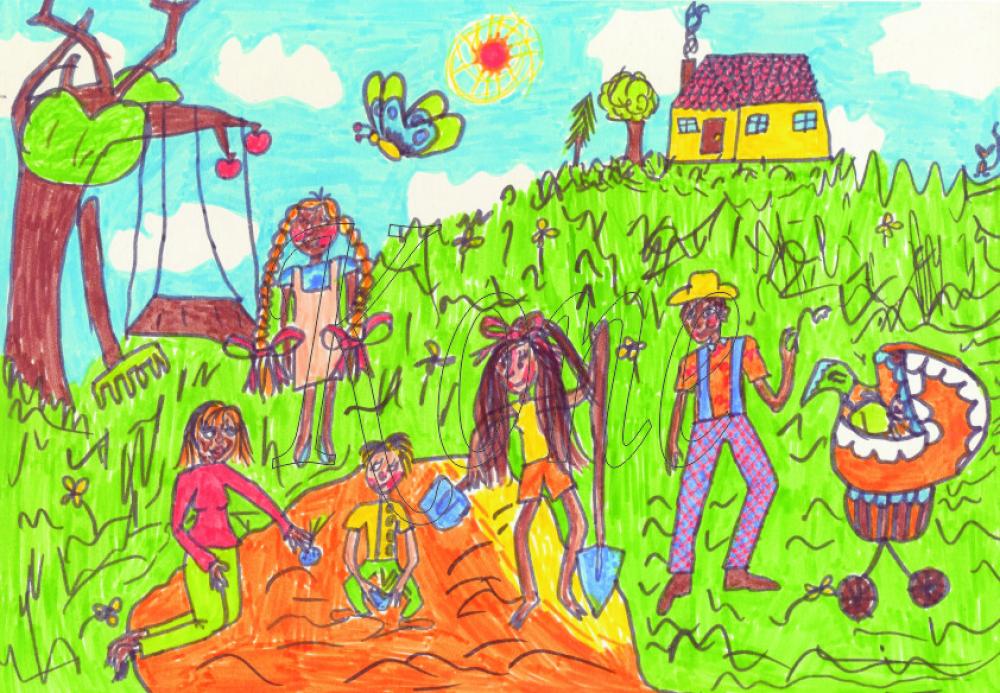  INTEGROVANÝ BLOK           NA CESTĚ ZA  PŘÁTELSTVÍM INTEGROVANÝ BLOK           NA CESTĚ ZA  PŘÁTELSTVÍM INTEGROVANÝ BLOK           NA CESTĚ ZA  PŘÁTELSTVÍM INTEGROVANÝ BLOK           NA CESTĚ ZA  PŘÁTELSTVÍMV integrovaném bloku děti uvádíme do společenství ostatních dětí i dospělých, vytváříme základní návyky společenského chování, učíme porozumět vztahům mezi lidmi, hodnotám, toleranci, řešení situací, vzájemné spolupráci a pomoci, vytváříme aktivity pro přirozenou adaptaci nových dětí v MŠ.  Seznamujeme děti s pojmem domov, rodina, posilujeme vztahy k  rodinným příslušníkům.V integrovaném bloku děti uvádíme do společenství ostatních dětí i dospělých, vytváříme základní návyky společenského chování, učíme porozumět vztahům mezi lidmi, hodnotám, toleranci, řešení situací, vzájemné spolupráci a pomoci, vytváříme aktivity pro přirozenou adaptaci nových dětí v MŠ.  Seznamujeme děti s pojmem domov, rodina, posilujeme vztahy k  rodinným příslušníkům.V integrovaném bloku děti uvádíme do společenství ostatních dětí i dospělých, vytváříme základní návyky společenského chování, učíme porozumět vztahům mezi lidmi, hodnotám, toleranci, řešení situací, vzájemné spolupráci a pomoci, vytváříme aktivity pro přirozenou adaptaci nových dětí v MŠ.  Seznamujeme děti s pojmem domov, rodina, posilujeme vztahy k  rodinným příslušníkům.V integrovaném bloku děti uvádíme do společenství ostatních dětí i dospělých, vytváříme základní návyky společenského chování, učíme porozumět vztahům mezi lidmi, hodnotám, toleranci, řešení situací, vzájemné spolupráci a pomoci, vytváříme aktivity pro přirozenou adaptaci nových dětí v MŠ.  Seznamujeme děti s pojmem domov, rodina, posilujeme vztahy k  rodinným příslušníkům.DÍLČÍ CÍLE:DÍLČÍ CÍLE:DÍLČÍ CÍLE:DÍLČÍ CÍLE:RV PV5.1.1-uvědomění si vlastního těla-uvědomění si vlastního těla5.1.2-rozvíjení jemné motoriky-rozvíjení jemné motoriky5.1.5-osvojování si praktických dovedností-osvojování si praktických dovedností5.1.7-osvojování si činností k péči o zdraví a tělo, pohody-osvojování si činností k péči o zdraví a tělo, pohody5.2.1.1-rozvíjení aktivních řečových a jazykových dovedností-rozvíjení aktivních řečových a jazykových dovedností5.2.2.3-posilování zvídavosti, zájmu, radosti z objevování apod.-posilování zvídavosti, zájmu, radosti z objevování apod.5.2.3.1-uvědomění si vlastní identity, získání sebevědomí, sebedůvěry, osobní spokojenosti-uvědomění si vlastní identity, získání sebevědomí, sebedůvěry, osobní spokojenosti5.2.3.2-získání citové samostatnosti-získání citové samostatnosti5.2.3.5-vyjádření svých dojmů a prožitků-vyjádření svých dojmů a prožitků5.3.1-seznamování se s pravidly soužití a aktivně se podílet na jejich tvorbě-seznamování se s pravidly soužití a aktivně se podílet na jejich tvorbě5.3.2-utváření vztahů dítěte k ostatním vrstevníkům či dospělým-utváření vztahů dítěte k ostatním vrstevníkům či dospělým5.3.3-rozvoj schopnosti vytvářet citové vztahy k ostatním lidem-rozvoj schopnosti vytvářet citové vztahy k ostatním lidem5.3.7-ochrana soukromí a bezpečí ve vztahu s druhými-ochrana soukromí a bezpečí ve vztahu s druhými5.4.1-poznávání pravidel společenského soužití a jejich spoluvytváření-poznávání pravidel společenského soužití a jejich spoluvytváření5.4.2-navazování vztahů s lidmi kolem sebe, žít s nimi a přijímat základní uznávané hodnoty-navazování vztahů s lidmi kolem sebe, žít s nimi a přijímat základní uznávané hodnoty5.5.1-seznámení se s prostředím MŠ a správně se v ní orientovat-seznámení se s prostředím MŠ a správně se v ní orientovatVÝSTUPY:VÝSTUPY:VÝSTUPY:VÝSTUPY:RV PV5.1.1  - zachovávat správné držení těla5.1.8- zvládat sebeobsluhu, uplatňovat základní kulturně hygienické a zdravotně preventivní návyky5.1.9  - zvládat jednoduchou obsluhu a pracovní úkony5.1.13- mít povědomí o některých způsobech ochrany zdraví a bezpečí5.1.14- zacházet s běžnými předměty denní potřeby, hračkami, pomůckami a materiály5.2.1.2- pojmenovat většinu toho, čím je obklopeno5.2.2.6- vnímat, že je zajímavé dozvídat se nové věci, využívat zkušenosti k učení5.2.2.9- orientovat se v prostoru i v rovině5.2.2.12- nalézat nová řešení nebo alternativní k běžným5.2.3.1- odloučit se na určitou dobu od rodičů a blízkých, být aktivní bez jejich podpory5.2.3.5- uvědomovat si svou samostatnost, orientovat se ve skupině5.2.3.13-prožívat a dětským způsobem projevovat, co cítí, snažit se ovládat své afektivní chování5.2.3.16- zachytit a vyjádřit své prožitky5.3.1- navazovat kontakty s dospělým5.3.4- odmítnout komunikaci, která je dítěti nepříjemná5.3.8- přirozeně a bez zábran komunikovat s druhým dítětem5.3.9- spolupracovat s ostatními5.4.1- uplatňovat návyky v základních formách společenského chování ve styku dospělými i s dětmi 5.4.2- pochopit, že každý má ve společenství (v rodině, ve třídě, v herní skupině) svoji roli, podle které je třeba se chovat5.4.8- utvořit si základní dětskou představu o pravidlech chování a společenských normách, co je v souladu s nimi a co proti nim a vývojově odpovídajících situacích se podle této představy chovat5.5.1- orientovat se bezpečně ve známém prostředí i v životě tohoto prostředíVZDĚLÁVACÍ NABÍDKA:VZDĚLÁVACÍ NABÍDKA:VZDĚLÁVACÍ NABÍDKA:VZDĚLÁVACÍ NABÍDKA:-pohybové činnosti-pohybové činnosti-pohybové činnosti-pohybové činnosti-vytváření pravidel třídy - činnosti zaměřené na porozumění pravidlům, k ohleduplnosti-vytváření pravidel třídy - činnosti zaměřené na porozumění pravidlům, k ohleduplnosti-vytváření pravidel třídy - činnosti zaměřené na porozumění pravidlům, k ohleduplnosti-vytváření pravidel třídy - činnosti zaměřené na porozumění pravidlům, k ohleduplnostik druhému, ochotě půjčit hračku,….k druhému, ochotě půjčit hračku,….k druhému, ochotě půjčit hračku,….k druhému, ochotě půjčit hračku,….-seznamovací hry - námětové hry, hry na téma přátelství, interaktivní hry, tvořivá dramatika-seznamovací hry - námětové hry, hry na téma přátelství, interaktivní hry, tvořivá dramatika-seznamovací hry - námětové hry, hry na téma přátelství, interaktivní hry, tvořivá dramatika-seznamovací hry - námětové hry, hry na téma přátelství, interaktivní hry, tvořivá dramatika-poučení o možných nebezpečných situacích a možnostech jak se chránit-poučení o možných nebezpečných situacích a možnostech jak se chránit-poučení o možných nebezpečných situacích a možnostech jak se chránit-poučení o možných nebezpečných situacích a možnostech jak se chránit-rozhovory, vyprávění, poslech pohádek-rozhovory, vyprávění, poslech pohádek-rozhovory, vyprávění, poslech pohádek-rozhovory, vyprávění, poslech pohádek-výtvarné a manipulační činnosti-výtvarné a manipulační činnosti-výtvarné a manipulační činnosti-výtvarné a manipulační činnosti-dramatické, hudební a hudebně pohybové činnosti-dramatické, hudební a hudebně pohybové činnosti-dramatické, hudební a hudebně pohybové činnosti-dramatické, hudební a hudebně pohybové činnosti-tvořivost - nůžky, lepidlo, papír, přírodní materiál apod.-tvořivost - nůžky, lepidlo, papír, přírodní materiál apod.-tvořivost - nůžky, lepidlo, papír, přírodní materiál apod.-tvořivost - nůžky, lepidlo, papír, přírodní materiál apod.-seznámení s prostory a zaměstnanci MŠ, blízkého okolí-seznámení s prostory a zaměstnanci MŠ, blízkého okolí-seznámení s prostory a zaměstnanci MŠ, blízkého okolí-seznámení s prostory a zaměstnanci MŠ, blízkého okolí-výlety, vycházky, návštěvy-výlety, vycházky, návštěvy-výlety, vycházky, návštěvy-výlety, vycházky, návštěvy- spolupráce a besídky pro rodiče, oslava Den matek a Den otců, MDD, výtvarné dílničky,…- spolupráce a besídky pro rodiče, oslava Den matek a Den otců, MDD, výtvarné dílničky,…- spolupráce a besídky pro rodiče, oslava Den matek a Den otců, MDD, výtvarné dílničky,…- spolupráce a besídky pro rodiče, oslava Den matek a Den otců, MDD, výtvarné dílničky,…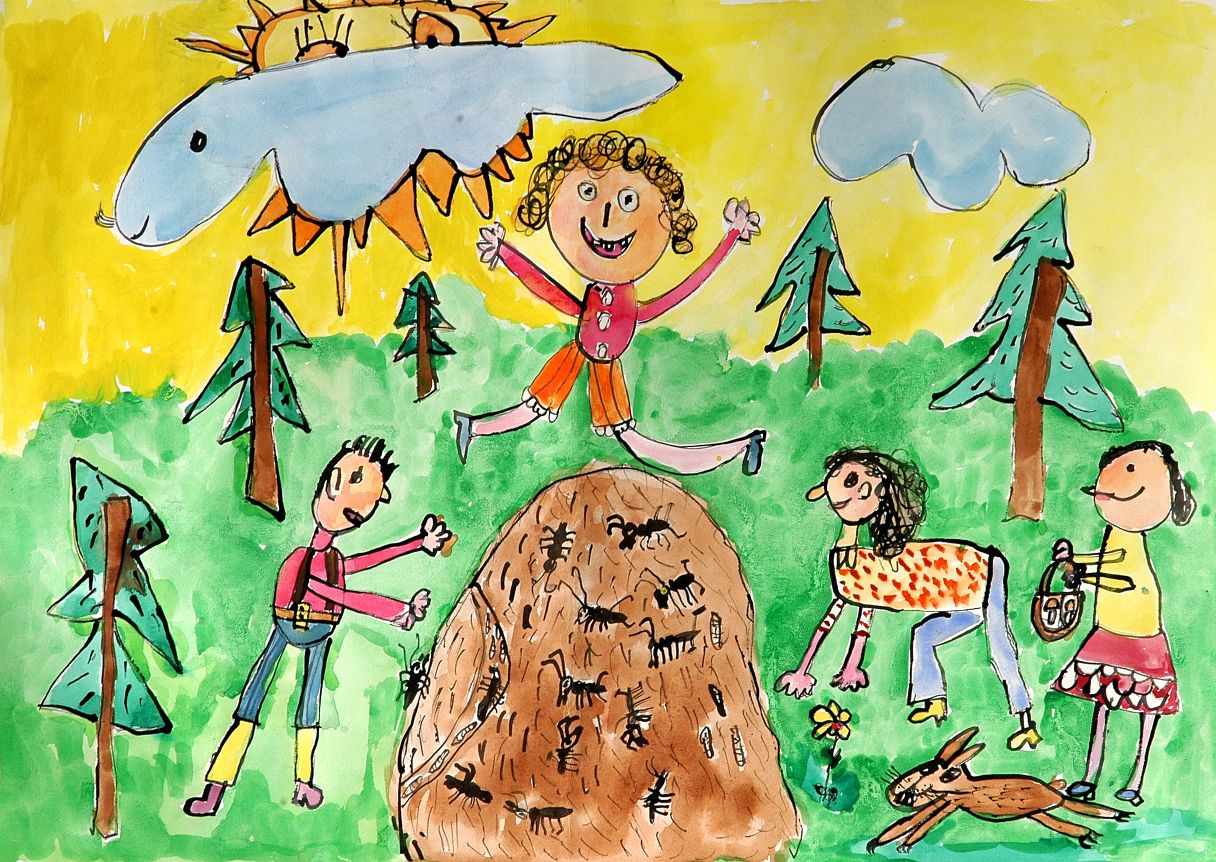 2. INTEGROVANÝ BLOK  PŘÍRODA MÁ  MNOHO CEST2. INTEGROVANÝ BLOK  PŘÍRODA MÁ  MNOHO CEST2. INTEGROVANÝ BLOK  PŘÍRODA MÁ  MNOHO CESTV integrovaném bloku u dětí vytváříme elementární povědomí o dění a změnách v přírodě související s ročním obdobím, uvádíme děti do světa zvířat s aktivním postojem jejich ochrany a vytváříme povědomí o sounáležitosti s živou a neživou přírodou. Učíme děti rozvíjet přirozenou zručnost, paměť, představivost a fantazii při většině činností na základě vlastního prožitku. Vytváříme postoj k zdravému životnímu stylu.V integrovaném bloku u dětí vytváříme elementární povědomí o dění a změnách v přírodě související s ročním obdobím, uvádíme děti do světa zvířat s aktivním postojem jejich ochrany a vytváříme povědomí o sounáležitosti s živou a neživou přírodou. Učíme děti rozvíjet přirozenou zručnost, paměť, představivost a fantazii při většině činností na základě vlastního prožitku. Vytváříme postoj k zdravému životnímu stylu.V integrovaném bloku u dětí vytváříme elementární povědomí o dění a změnách v přírodě související s ročním obdobím, uvádíme děti do světa zvířat s aktivním postojem jejich ochrany a vytváříme povědomí o sounáležitosti s živou a neživou přírodou. Učíme děti rozvíjet přirozenou zručnost, paměť, představivost a fantazii při většině činností na základě vlastního prožitku. Vytváříme postoj k zdravému životnímu stylu.DÍLČÍ CÍLE:DÍLČÍ CÍLE:DÍLČÍ CÍLE:RV PV5.1.2-rozvíjení pohybových schopností a dovedností5.1.8-vytváření zásad zdravého životního stylu5.2.1.2-rozvíjení komunikace5.2.1.3-rozvoj zájmu o psanou podobu jazyka5.2.2.1-rozvoj a užívání všech smyslů5.2.2.1-rozvoj paměti, pozornosti, koncentrace dětí5.2.2.4-vytváření si pozitivního vztahu k učení, schopnosti učit se, získávat poznatky5.2.2.6-rozvíjení schopnosti využít získané informace5.2.3.3-rozvoj schopnosti sebeovládání5.3.4-vytváření kladných postojů5.3.6-rozvoj dovednosti umět spolupracovat5.4.3-rozvoj kulturně společenské osobnosti, schopné přizpůsobit se prostředí5.4.7-vyjadřování a projevování aktivních postojů ke světu, životu5.4.8-rozvoj společenského a estetického vkusu5.5.2-vnímání přírodního prostředí, jeho rozmanitost, vývoj, proměny5.5.4-osvojení si poznatků o životním prostředí5.5.6-rozvoj úcty a ochraně ke všemu živému5.5.7-přizpůsobování se podmínkám a změnám vnějšího prostředí5.5.8-zkoumání planety, živé a neživé přírodyVÝSTUPY:VÝSTUPY:VÝSTUPY:5.1.2- zvládnout základní pohybové dovednosti a prostorovou orientaci, běžné prostředí způsoby pohybu v různém prostředí 5.1.11- rozlišovat, co zdraví prospívá a co mu škodí5.1.12- mít povědomí o významu péče o čistotu a zdraví, aktivního pohybu a zdravé výživy5.2.1.4, 5.2.1.7- vést rozhovor, formulovat otázky, odpovídat, slovně reagovat5.2.1.5- domluvit se slovy5.2.1.6- porozumět slyšenému5.1.6- vnímat a rozlišovat pomocí všech smyslů5.2.2.1- vědomě využívat všech smyslů, záměrně pozorovat, postřehovat, všímat si (nového, změněného, chybějícího)5.2.2.5- zaměřovat se na to, co je z poznávacího hlediska důležité5.2.2.6- vnímat, že je zajímavé dozvídat se nové věci, využívat zkušenosti k učení5.2.2.12- nalézat nová řešení nebo alternativní k běžným5.2.1.20- projevovat zájem o knížky, soustředěně poslouchat četbu, hudbu, sledovat divadlo, film5.2.3.4- ve známých a opakujících se situacích, kterým rozumí, se snažit ovládat svoje city a přizpůsobovat jim své chování5.2.3.6- uvědomovat si svoje možnosti a limity5.2.3.7- přijímat pozitivní ocenění i svůj případný neúspěch a vyrovnat se s ním, učit se hodnotit svoje osobní pokroky (sebehodnocení)5.3.5- uvědomovat si svá práva ve vztahu k druhému, přiznávat stejná práva druhým a respektovat je5.3.6- chápat, že všichni lidé (děti) mají stejnou hodnotu, přestože je každý jiný, že osobní resp. osobnostní odlišnosti jsou přirozené5.3.10- respektovat potřeby jiného dítěte5.4.4- začlenit se do třídy a zařadit se mezi své vrstevníky, respektovat jejich rozdílné vlastnosti, schopnosti a dovednosti5.4.6- adaptovat se na život ve škole, aktivně zvládat požadavky plynoucí z prostředí školy5.4.14- zachycovat skutečnosti ze svého okolí a vyjadřovat své představy pomocí různých výtvarných činností, dovedností a technik5.4.15- vyjadřovat se prostřednictvím hudebních a hudebně pohybových činností, zvládat základní hudební dovednosti vokální a i instrumentální5.5.4- osvojit si elementární poznatky o okolním prostředí, které jsou dítěti blízké, pro ně smysluplné a přínosné, zajímavé a jemu pochopitelné a využitelné pro další učení a životní praxi5.5.5- mít povědomí o širším společenském, věcném, přírodním, kulturním i technickém prostředí a i jeho dění  v rozsahu praktických ukázek v okolí dítěte5.5.6- vnímat, že svět má svůj řád, že je rozmanitý a pozoruhodný                   5.5.7- všímat si změn a dění v nejbližším okolí                       5.5.10- rozlišovat aktivity, které mohou zdraví okolního prostředí podporovat a které je mohou poškozovat5.5.11- pomáhat pečovat o okolní životní prostředí5.5.9- mít povědomí o významu životního prostředí (přírody i společnosti) pro člověka, uvědomovat si, že způsobem, jakým se lidé chovají, ovlivňují vlastní zdraví i životní prostředíVZDĚLÁVACÍ NABÍDKA:VZDĚLÁVACÍ NABÍDKA:VZDĚLÁVACÍ NABÍDKA:-vše souvisí s přírodou, pohybem a zdravím – dlouhé vycházky, sběr a práce s přírodninami-vše souvisí s přírodou, pohybem a zdravím – dlouhé vycházky, sběr a práce s přírodninami-vše souvisí s přírodou, pohybem a zdravím – dlouhé vycházky, sběr a práce s přírodninami-seznamování se přirozeně i zprostředkovaně s vývojovými zákonitostmi v přírodě-seznamování se přirozeně i zprostředkovaně s vývojovými zákonitostmi v přírodě-seznamování se přirozeně i zprostředkovaně s vývojovými zákonitostmi v přírodě-při pobytu venku pozorování přírody, lidí a strojů-při pobytu venku pozorování přírody, lidí a strojů-při pobytu venku pozorování přírody, lidí a strojů-sběr plodů pro zvířátka v zimě – návštěva lesa, krmítka-sběr plodů pro zvířátka v zimě – návštěva lesa, krmítka-sběr plodů pro zvířátka v zimě – návštěva lesa, krmítka-při zimním pobytu venku – poznávat vlastnosti sněhu, sněhuláci, iglú, sáňkování, bobování-při zimním pobytu venku – poznávat vlastnosti sněhu, sněhuláci, iglú, sáňkování, bobování-při zimním pobytu venku – poznávat vlastnosti sněhu, sněhuláci, iglú, sáňkování, bobování-pozorování životního prostředí, ekosystémy (louka, les, rybník atd.) -pozorování životního prostředí, ekosystémy (louka, les, rybník atd.) -pozorování životního prostředí, ekosystémy (louka, les, rybník atd.) -aktivity pečující o životní prostředí – ekohrátky, školní prostředí a okolí-aktivity pečující o životní prostředí – ekohrátky, školní prostředí a okolí-aktivity pečující o životní prostředí – ekohrátky, školní prostředí a okolí-pěstitelské a chovatelské činnosti-pěstitelské a chovatelské činnosti-pěstitelské a chovatelské činnosti-kognitivní činnosti – otázky, odpovědi, diskuze, vyprávění, poslech  -kognitivní činnosti – otázky, odpovědi, diskuze, vyprávění, poslech  -kognitivní činnosti – otázky, odpovědi, diskuze, vyprávění, poslech  -objevování, experimentování, pokusy, využití encyklopedií, knih, obrázků-objevování, experimentování, pokusy, využití encyklopedií, knih, obrázků-objevování, experimentování, pokusy, využití encyklopedií, knih, obrázků-hry s hudbou – rytmizace, zpěv, dramatizace, práce s literaturou-hry s hudbou – rytmizace, zpěv, dramatizace, práce s literaturou-hry s hudbou – rytmizace, zpěv, dramatizace, práce s literaturou-účast na výtvarných soutěžích, podílení se na výzdobě MŠ-účast na výtvarných soutěžích, podílení se na výzdobě MŠ-účast na výtvarných soutěžích, podílení se na výzdobě MŠ-spolupráce s rodinou, ukázkové hodiny-spolupráce s rodinou, ukázkové hodiny-spolupráce s rodinou, ukázkové hodiny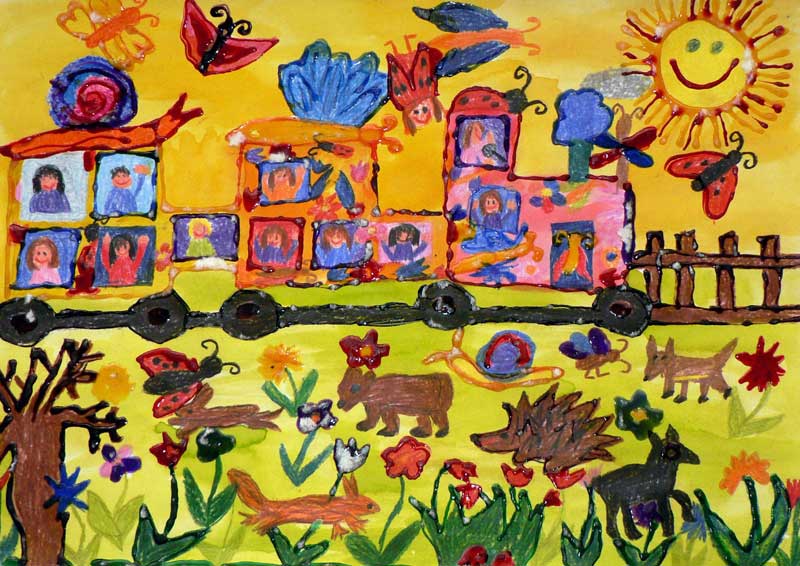 3. INTEGROVANÝ BLOK PUTOVÁNÍ ZA TRADICEMI3. INTEGROVANÝ BLOK PUTOVÁNÍ ZA TRADICEMI3. INTEGROVANÝ BLOK PUTOVÁNÍ ZA TRADICEMIV integrovaném bloku uvádíme děti do světa kultury a tradic, vytvoříme povědomí o našich zvycích. Poznáváme humor a vtip v lidové slovesnosti, písni. Uvědomujeme si sílu společného prožitku, radosti a umět ho výtvarně vyjádřit (vánoce, masopust, vítání jara -velikonoce, pouť).V integrovaném bloku uvádíme děti do světa kultury a tradic, vytvoříme povědomí o našich zvycích. Poznáváme humor a vtip v lidové slovesnosti, písni. Uvědomujeme si sílu společného prožitku, radosti a umět ho výtvarně vyjádřit (vánoce, masopust, vítání jara -velikonoce, pouť).V integrovaném bloku uvádíme děti do světa kultury a tradic, vytvoříme povědomí o našich zvycích. Poznáváme humor a vtip v lidové slovesnosti, písni. Uvědomujeme si sílu společného prožitku, radosti a umět ho výtvarně vyjádřit (vánoce, masopust, vítání jara -velikonoce, pouť).DÍLČÍ CÍLE:DÍLČÍ CÍLE:DÍLČÍ CÍLE:5.1.2-rozvíjení jemné motoriky5.1.2-zdravotně zaměřené činnosti5.1.3-získávání smyslových a psychomotorických zkušeností a dovedností5.1.8-vytváření zásad zdravého životního stylu5.2.1.1-rozvíjení pasivních řečových a jazykových dovedností – poslech5.2.1.3-rozvoj sdělení pomocí estetických aktivit5.2.2.1-rozvoj představivosti a fantazie5.2.3.4-rozvoj schopnosti přiměřeně projevovat své kladné a záporné city5.2.3.6-prožívání estetických aktivit5.3.5-rozvoj dovednosti být ohleduplný, domluvit se5.4.5-poznávání kulturních hodnot dané společnosti5.4.7-vyjadřování a projevování pozitivních vztahů ke kultuře a umění5.5.2-vnímání kulturního prostředí, jeho rozmanitosti, vývoj a změny VÝSTUPY: VÝSTUPY: VÝSTUPY:5.1.7- ovládat koordinaci ruky a oka, zvládnout jemnou motoriku5.1.4- vědomě napodobit jednoduchý pohyb podle vzoru5.1.5- ovládat dechové svalstvo, sladit pohyb se zpěvem5.1.12- mít povědomí o významu péče o čistotu a zdraví, aktivního pohybu a zdravé výživy5.2.1.1- správně vyslovovat, ovládat dech, tempo i intonaci řeči5.2.1.2- pojmenovat většinu toho, čím je obklopeno5.2.2.13- vyjadřovat svou představivost a fantazii v tvořivých činnostech (konstruktivních, výtvarných, hudebních, pohybových či dramatických)5.2.3.12- uvědomovat si příjemné i nepříjemné citové prožitky5.2.3.15  - těšit se z hezkých a příjemných zážitků, přírodních a kulturních krás, setkávání s uměním5.3.7- uplatňovat své individuální potřeby, přání a práva s ohledem na druhého, učit se přijímat a uzavírat kompromisy, řešit konflikt dohodou5.4.13- vnímat umělecké a kulturní podněty, hodnotit svoje zážitky5.4.14- zachycovat skutečnosti ze svého okolí a vyjadřovat své představy pomocí různých výtvarných činností, dovedností a technik5.4.14- zachycovat skutečnosti ze svého okolí a vyjadřovat své představy pomocí různých výtvarných činností, dovedností a technik5.5.4- osvojit si elementární poznatky o okolním prostředí, které jsou dítěti blízké, pro ně smysluplné a přínosné, zajímavé a jemu pochopitelné a využitelné pro další učení a životní praxi5.5.5- mít povědomí o širším společenském, věcném, přírodním, kulturním i technickém prostředí a i jeho dění  v rozsahu praktických ukázek v okolí dítěte5.5.6- vnímat, že svět má svůj řád, že je rozmanitý a pozoruhodnýVZDĚLÁVACÍ NABÍDKA:VZDĚLÁVACÍ NABÍDKA:VZDĚLÁVACÍ NABÍDKA:-činnosti a úkony s předměty, pomůckami, nástroji, materiálem-činnosti a úkony s předměty, pomůckami, nástroji, materiálem-činnosti a úkony s předměty, pomůckami, nástroji, materiálem-protahovací, uvolňovací, dechová a relaxační cvičení, atmosféra zdraví a pohody-protahovací, uvolňovací, dechová a relaxační cvičení, atmosféra zdraví a pohody-protahovací, uvolňovací, dechová a relaxační cvičení, atmosféra zdraví a pohody-smyslové a psychomotorické hry-smyslové a psychomotorické hry-smyslové a psychomotorické hry-činnosti podporující zdravé životní návyky, zdraví a bezpečí-činnosti podporující zdravé životní návyky, zdraví a bezpečí-činnosti podporující zdravé životní návyky, zdraví a bezpečí-jazykové hry, přednes, recitace, tance, poslech textů, dramatizace zaměřené k tradicím-jazykové hry, přednes, recitace, tance, poslech textů, dramatizace zaměřené k tradicím-jazykové hry, přednes, recitace, tance, poslech textů, dramatizace zaměřené k tradicím-vystoupení k různým příležitostem-vystoupení k různým příležitostem-vystoupení k různým příležitostem-poznávání národních tradic – Mikuláš, Vánoce, Velikonoce, masopust, tradic MŠ – noc v MŠ, karneval, škola v přírodě, pasování aj.-poznávání národních tradic – Mikuláš, Vánoce, Velikonoce, masopust, tradic MŠ – noc v MŠ, karneval, škola v přírodě, pasování aj.-poznávání národních tradic – Mikuláš, Vánoce, Velikonoce, masopust, tradic MŠ – noc v MŠ, karneval, škola v přírodě, pasování aj.-estetické vnímání, tříbení vkusu - výroba dárků, výzdoba prostředí-estetické vnímání, tříbení vkusu - výroba dárků, výzdoba prostředí-estetické vnímání, tříbení vkusu - výroba dárků, výzdoba prostředí-činnosti uvádějící do světa lidí- řemesla, práce, kulturní akce-činnosti uvádějící do světa lidí- řemesla, práce, kulturní akce-činnosti uvádějící do světa lidí- řemesla, práce, kulturní akce-činnosti zajišťující radost, pohodu, veselí, spokojenost-činnosti zajišťující radost, pohodu, veselí, spokojenost-činnosti zajišťující radost, pohodu, veselí, spokojenost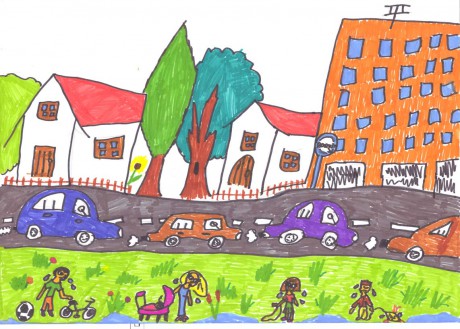 4. INTEGROVANÝ BLOK CESTA ZA POZNÁNÍM SVĚTA KOLEM NÁS4. INTEGROVANÝ BLOK CESTA ZA POZNÁNÍM SVĚTA KOLEM NÁS4. INTEGROVANÝ BLOK CESTA ZA POZNÁNÍM SVĚTA KOLEM NÁSV integrovaném bloku s dětmi pozorujeme svět kolem nás, jeho rozmanitosti a proměny v přírodním, kulturní a technickém prostředí. Chápeme změny kolem sebe, jejich příčiny a  souvislosti. Pozorujeme stav životního prostředí a přispíváme k jeho péči. Vedeme děti ke  kladnému vztahu k domovu. Osvojujeme si poznatky o těle a zdraví člověka. Při  činnostech rozvíjíme u dětí intelektovou, tvořivou a komunikativní složku osobnosti. Společně poznáváme jiná místa doma i ve světě, seznamujeme děti s národy a odlišnými kulturami prostřednictvím vyprávění, prohlížením knih, atlasů a map. Formou zážitkového učení předáváme poznatky ze všech oblastí lidské existence.V integrovaném bloku s dětmi pozorujeme svět kolem nás, jeho rozmanitosti a proměny v přírodním, kulturní a technickém prostředí. Chápeme změny kolem sebe, jejich příčiny a  souvislosti. Pozorujeme stav životního prostředí a přispíváme k jeho péči. Vedeme děti ke  kladnému vztahu k domovu. Osvojujeme si poznatky o těle a zdraví člověka. Při  činnostech rozvíjíme u dětí intelektovou, tvořivou a komunikativní složku osobnosti. Společně poznáváme jiná místa doma i ve světě, seznamujeme děti s národy a odlišnými kulturami prostřednictvím vyprávění, prohlížením knih, atlasů a map. Formou zážitkového učení předáváme poznatky ze všech oblastí lidské existence.V integrovaném bloku s dětmi pozorujeme svět kolem nás, jeho rozmanitosti a proměny v přírodním, kulturní a technickém prostředí. Chápeme změny kolem sebe, jejich příčiny a  souvislosti. Pozorujeme stav životního prostředí a přispíváme k jeho péči. Vedeme děti ke  kladnému vztahu k domovu. Osvojujeme si poznatky o těle a zdraví člověka. Při  činnostech rozvíjíme u dětí intelektovou, tvořivou a komunikativní složku osobnosti. Společně poznáváme jiná místa doma i ve světě, seznamujeme děti s národy a odlišnými kulturami prostřednictvím vyprávění, prohlížením knih, atlasů a map. Formou zážitkového učení předáváme poznatky ze všech oblastí lidské existence.DÍLČÍ CÍLE:DÍLČÍ CÍLE:DÍLČÍ CÍLE:5.1.4-rozvoj tělesného i duševního zdraví, vedení k pohybové aktivitě5.1.6-osvojení si poznatků o všech funkcích těla5.2.1.3-rozvíjení poznatků a dovedností předcházející čtení a psaní5.2.1.3-rozvoj zájmu o psanou podobu jazyka5.2.2.1-užívání informací k rozvoji logického myšlení5.2.2.1-rozvoj paměti, pozornosti, koncentrace dětí5.2.2.2-rozvoj tvořivosti, logického myšlení5.2.2.5-rozvoj znalostí o znakových systémech5.2.2.6-rozvíjení schopnosti využít získané informace5.2.3.7-formování sebedůvěry, vůle5.3.4-vytváření kladných postojů5.3.7-pochopení důležitosti ochrany soukromí a bezpečí5.4.4-vytváření pravidel vzájemného styku5.4.6-rozvoj poznatků o jiných kulturách, národností5.4.7-vyjadřování a projevování aktivních postojů ke světu, životu5.5.1-seznámení se s prostředím MŠ a správně se v ní orientovat5.5.2-vnímání technického prostředí, jeho rozmanitost, vývoj, proměny5.5.3-poznávání jiných kultur5.5.5-osvojení si poznatků o ochraně a péči životního prostředí5.5.8-objevování světa, lidí, společnosti5.5.8-zkoumání planety, živé a neživé přírody VÝSTUPY: VÝSTUPY: VÝSTUPY:5.1.2-zvládnout základní pohybové dovednosti a prostorovou orientaci, běžné prostředí způsoby pohybu v různém prostředí 5.1.3-koordinovat lokomoci a další pohyby těla5.1.4-vědomě napodobit jednoduchý pohyb podle vzoru5.1.5-ovládat dechové svalstvo, sladit pohyb se zpěvem5.1.10-pojmenovat části těla a některé orgány, znát základní pojmy užívané ve spojení se zdravím, pohybem a sportem5.2.1.6-porozumět slyšenému5.2.1.10-sledovat a vyprávět příběh, pohádku5.2.1.11-připravuje se pro život v mnohojazyčné evropské společnosti5.1.6-vnímat a rozlišovat pomocí všech smyslů5.2.2.1-vědomě využívat všech smyslů, záměrně pozorovat, postřehovat, všímat si (nového, změněného, chybějícího)5.2.2.5-zaměřovat se na to, co je z poznávacího hlediska důležité5.2.2.13-vyjadřovat svou představivost a fantazii v tvořivých činnostech (konstruktivních, výtvarných, hudebních, pohybových či dramatických)5.2.2.5-zaměřovat se na to, co je z poznávacího hlediska důležité5.2.2.16-rozlišovat některé obrazné symboly a porozumět jejich významu a funkci5.2.2.9-chápat prostorové pojmy, elementární časové pojmy5.2.2.9-orientovat se v prostoru i v rovině, částečně se orientovat v čase5.2.3.9-vyvinout volní úsilí, soustředit se na činnost i její dokončení5.3.5-uvědomovat si svá práva ve vztahu k druhému, přiznávat stejná práva druhým a respektovat je5.3.6-chápat, že všichni lidé (děti) mají stejnou hodnotu, přestože je každý jiný, že osobní resp. osobnostní odlišnosti jsou přirozené5.3.4-odmítnout komunikaci, která je dítěti nepříjemná5.4.11-uvědomovat si, že ne všichni lidé respektují pravidla chování, učit se odmítat společensky nežádoucí chování5.4.14- zachycovat skutečnosti ze svého okolí a vyjadřovat své představy pomocí různých výtvarných činností, dovedností a technik5.4.15-vyjadřovat se prostřednictvím hudebních a hudebně pohybových činností, zvládat základní hudební dovednosti vokální a i instrumentální5.5.1-orientovat se bezpečně ve známém prostředí i v životě tohoto prostředí5.5.4-osvojit si elementární poznatky o okolním prostředí, které jsou dítěti blízké, pro ně smysluplné a přínosné, zajímavé a jemu pochopitelné a využitelné pro další učení a životní praxi5.5.5-mít povědomí o širším společenském, věcném, přírodním, kulturním i technickém prostředí a i jeho dění  v rozsahu praktických ukázek v okolí dítěte5.5.6-vnímat, že svět má svůj řád, že je rozmanitý a pozoruhodný5.5.11-pomáhat pečovat o okolní životní prostředí5.5.9-mít povědomí o významu životního prostředí (přírody i společnosti) pro člověka, uvědomovat si, že způsobem, jakým se lidé chovají, ovlivňují vlastní zdraví i životní prostředíVZDĚLÁVACÍ NABÍDKA:VZDĚLÁVACÍ NABÍDKA:VZDĚLÁVACÍ NABÍDKA:pohybové činnosti a hry, zdravotní činnostipohybové činnosti a hry, zdravotní činnostipohybové činnosti a hry, zdravotní činnostigrafické napodobování symbolů, tvar, čísel, písmengrafické napodobování symbolů, tvar, čísel, písmengrafické napodobování symbolů, tvar, čísel, písmenprohlížení knížek, časopisů, encyklopedií, obrazový materiálprohlížení knížek, časopisů, encyklopedií, obrazový materiálprohlížení knížek, časopisů, encyklopedií, obrazový materiáltvořivé činnosti podporující představivost, fantazii, paměť, soustředěnosttvořivé činnosti podporující představivost, fantazii, paměť, soustředěnosttvořivé činnosti podporující představivost, fantazii, paměť, soustředěnostosvojování poznatků, chápání pojmů, pozorování, pojmenovávání, zkoumání, experimenty,osvojování poznatků, chápání pojmů, pozorování, pojmenovávání, zkoumání, experimenty,osvojování poznatků, chápání pojmů, pozorování, pojmenovávání, zkoumání, experimenty,operace s materiálem, vysvětlování - tělo, suroviny, materiály, přístroje, planeta zeměoperace s materiálem, vysvětlování - tělo, suroviny, materiály, přístroje, planeta zeměoperace s materiálem, vysvětlování - tělo, suroviny, materiály, přístroje, planeta zeměpředmatematická gramotnost – praktické ukázky, hry, časové pojmypředmatematická gramotnost – praktické ukázky, hry, časové pojmypředmatematická gramotnost – praktické ukázky, hry, časové pojmyčinnosti umožňující samostatné vyjadřování, rozhodování, vytrvalost, vůli, sebeovládáníčinnosti umožňující samostatné vyjadřování, rozhodování, vytrvalost, vůli, sebeovládáníčinnosti umožňující samostatné vyjadřování, rozhodování, vytrvalost, vůli, sebeovládáníestetické a tvůrčí aktivityestetické a tvůrčí aktivityestetické a tvůrčí aktivityaktivity na téma doprava, bezpečí, výlety – poznávání našeho města, naší republikyaktivity na téma doprava, bezpečí, výlety – poznávání našeho města, naší republikyaktivity na téma doprava, bezpečí, výlety – poznávání našeho města, naší republikyekologicky zaměřené aktivity, péče o prostředí kolem násekologicky zaměřené aktivity, péče o prostředí kolem násekologicky zaměřené aktivity, péče o prostředí kolem násexkurze – ZŠ, hasiči, policie, zaměstnání rodičůexkurze – ZŠ, hasiči, policie, zaměstnání rodičůexkurze – ZŠ, hasiči, policie, zaměstnání rodičůaktivity podporující přátelství, kamarádství, vzájemná pomocaktivity podporující přátelství, kamarádství, vzájemná pomocaktivity podporující přátelství, kamarádství, vzájemná pomocTERMÍN HODNOCENÍZPŮSOB VYHODNOCENÍFORMA VÝSTUPUODPOVĚDNOST          ZA ZPRACOVÁNÍŠKOLNÍ VZDĚLÁVACÍ PROGRAMprůběžně              1x do rokadiskuse na PP, dotazník pro rodiče a zaměstnanceZPP                    ŠVP                   EŠ ředitelka                                   vedoucí MŠTŘÍDNÍ VZDĚLÁVACÍ PROGRAMprůběžně              1x do rokadiskuse na PP, vzájemně mezi učetelkami, dotazníkZPP                     TVP         učitelkyVZDĚLÁVACÍ PROCESprůběžně           2x do rokadiskuse mezi učitelkami, PP, dotazníkZPP                    ŠVP          učitelkyINDIVIDUÁLNÍ ROZVOJ DÍTĚTEprůběžně             3x do rokapozorování, diskuse, rozhovor, vstupní dotazník, vyjádření lékaře, spec. pedagogaZD                 ZPP                ŠVPučitelkyPODMÍNKY ŠKOLYprůběžně              1x do rokapozorování, diskuse na PP, diskuse se zřizovatelemZPP                     FK                      ŠVP,  EŠředitelka      KVALITA PRÁCE PEDAGOGŮprůběžněpozorování, diskuse, hospitační záznamHZředitelka                                   učitelkyDALŠÍ VZDĚLÁVÁNÍ PEDAGOGŮprůběžnědiskuse, informace o problematiceZPP                    ŠVP                   EŠ učitelkySPOLUPRÁCE                    S RODINOU                        A VEŘEJNOSTÍprůběžně              1x do rokadiskuse, rozhovory, zápis ze schůzekZPP                    ŠVP                   EŠ ředitelka                                       vedoucí MŠNADSTANDARDNÍ AKCE ŠKOLYprůběžně              1x do rokadiskuse, rozhovory, dotazníky pro rodičeZPP                    ŠVP                   EŠ ředitelka                                   vedoucí MŠ